––ANALIZApieţei de furnizare cu ridicata a serviciilor de acces de înaltă calitate la puncte fixeCuprins:1. IntroducereÎn conformitate cu articolul 57 din Legea comunicaţiilor electronice nr.241-XVI din 15.11.2007 (republicată în Monitorul Oficial al Republicii Moldova, 2017, nr. 399-410, art. 679), cu modificările și completările ulterioare, în continuare denumită Legea nr. 241/2007, Agenţia Naţională pentru Reglementare în Comunicaţii Electronice şi Tehnologia Informaţiei,în continuare denumită ANRCETI, identifică pieţele relevante şi efectuează analize de piaţă pe aceste pieţe în scopul determinării faptului, dacă piaţa relevantă este suficient de competitivă, şi al impunerii, menţinerii, modificării ori retragerii obligaţiilor speciale preventive. ANRCETI defineşte metodologia şi criteriile de identificare a pieţelor relevante şi identifică aceste pieţe, luând în considerare circumstanţele naţionale specifice. De asemenea, ANRCETI publică lista pieţelor relevante.Procesul de identificare şi analiză a pieţelor relevante a fost stabilit în Regulamentul privind identificarea şi analiza pieţelor relevante din domeniul comunicaţiilor electronice şi desemnarea furnizorilor de reţele şi/sau servicii publice de comunicaţii electronice cu putere semnificativă pe aceste pieţe, aprobat prin Hotărârea Consiliului de Administraţie al ANRCETI nr. 55 din 29 decembrie 2008 (Monitorul Oficial al Republicii Moldova, 2009, nr.34-36 art. 117), în continuare denumit Regulamentul nr. 55/2008.Regulamentul prevede instrumentele (criteriile) utilizate de către ANRCETI în vederea analizei pieţelor pentru identificarea pieţelor relevante reglementării ex-ante (preventive), analiza în detaliu a pieţelor relevante în vederea determinării furnizorilor cu putere semnificativă pe acestea şi impunerii măsurilor ex-ante în sarcina acestor furnizori. ANRCETI a efectuat analiza pieţei de furnizare cu ridicata a unor segmente terminale de linii închiriate, indiferent de tehnologia utilizată pentru punerea la dispoziţie de capacitate închiriată sau rezervată în anul 2011 (prima iterație), în anul 2013 (a doua iterație) și în anul 2015 (a treia iterație). În urma primei iterații ale analizelor efectuate a fost identificată piaţa de furnizare cu ridicata a unor segmente terminale de linii închiriate, indiferent de tehnologia utilizată pentru punerea la dispoziţie de capacitate închiriată sau rezervată drept susceptibilă reglementării preventive, a fost desemnat S.A.”Moldtelecom” drept furnizor cu putere semnificativă pe piaţa dată (Hotărârea Consiliului de Administraţie al ANRCETI nr. 22 din 15.09.2011) și au fost impuse obligaţii speciale preventive în sarcina acestuia (Hotărârea Consiliului de Administraţie al ANRCETI nr. 35 din 20.12.2011).În urma celei de-a doua iterații ale analizelor efectuate a fost identificată repetat piaţa de furnizare cu ridicata a unor segmente terminale de linii închiriate, indiferent de tehnologia utilizată pentru punerea la dispoziţie de capacitate închiriată sau rezervată drept susceptibilă reglementării preventive și a fost desemnat S.A.”Moldtelecom” drept furnizor cu putere semnificativă pe piaţa dată (Hotărârea Consiliului de Administraţie al ANRCETI nr. 61 din 28.11.2013). În urma acestei analize au fost menținute obligațiile speciale preventive impuse S.A.”Moldtelecom” prin Hotărârea  Consiliului de Administraţie al ANRCETI nr. 35 din 20.12.2011.În urma celei de-a treia iterații ale analizei efectuate a fost identificată piața de furnizare cu ridicata a unor segmente terminale de linii închiriate, indiferent de tehnologia utilizată pentru punerea la dispoziţie de capacitate închiriată sau rezervată în continuare drept susceptibilă reglementării preventive, a fost desemnat S.A. „Moldtelecom” drept furnizor cu putere semnificativă pe această piaţă și au fost menținute obligaţiile speciale preventive impuse anterior în sarcina acestuia prin Hotărârea Consiliului de Administraţie al ANRCETI nr. 35 din 20.12.2011.În anul 2016 ANRCETI a iniţiat elaborarea analizelor de piaţă în iteraţia a 4-a. În urma analizei ANRCETI are dreptul să impună, să menţină, să modifice sau să revoce obligaţiile faţă de furnizorii de reţele şi/sau servicii de comunicaţii electronice.Piaţa de furnizare cu ridicata a unor segmente terminale de linii închiriate, indiferent de tehnologia utilizată pentru punerea la dispoziţie de capacitate închiriată sau rezervată (Piaţa 6) face parte din lista piețelor relevante din Recomandarea Comisiei Europene 2007/879/EC privind piețele relevante de produse și de servicii din sectorul comunicațiilor electronice care pot face obiectul unei reglementări ex-ante, în conformitate cu Directiva 2002/21/CE a Parlamentului European și a Consiliului privind un cadru de reglementare comun pentru rețelele și serviciile de comunicații electronice.Odată cu trecerea a 7 ani de la ultima revizuire a Recomandării privind piețele relevante (Recomandarea 2007/879/EC), Comisia, pe 9 octombrie 2014, a adoptat o nouă Recomandare cu privire la piețele relevante de produse și servicii din sectorul comunicațiilor electronice susceptibile reglementării preventive (în continuare Recomandarea 2014/710/EU).Concluzia în urma consultărilor publice a Recomandării 2014/710/UE, a studiului de experți (Ecorys, Idate, Icri: Future electronic communications markets subject to ex ante regulation, Final report, 18.9.2013) furnizat Comisiei, și a discuțiilor Comisiei cu Grupul de lucru a experților BEREC este că Piața 6 “piaţa de furnizare cu ridicata a unor segmente terminale de linii închiriate, indiferent de tehnologia utilizată pentru punerea la dispoziţie de capacitate închiriată sau rezervată” din Recomandarea 2007/879/EC este susceptibilă reglementării ex-ante. Părțile interesate au accentuat totuși asupra necesității redefinirii pieței relevante menționate, având în vedere evoluția pieței, dezvoltarea tehnologică, utilizatorul-țintă al produselor de pe piața dată etc.Ținând cont că în sectorul comunicațiilor electronice produsele și serviciile evoluează continuu ca rezultat al dezvoltării tehnologice (un exemplu fiind fenomenul convergenței, conform căruia produse similare pot fi furnizate prin intermediul diferitor tipuri de rețele),  definițiile piețelor relevante se pot modifica în timp, pe măsură ce caracteristicile produselor și ale serviciilor pot evolua, iar posibilitățile de substituire din perspectiva cererii și a ofertei pot suferi modificări.Menționăm că Recomandarea 2007/879/CE conținea următoarele piețe de furnizarea cu ridicata a serviciilor de acces la un punct fix:piaţa accesului cu ridicata la infrastructura de rețea la un post fix (Piaţa 4);piața accesului cu ridicata la comunicații în bandă largă (Piaţa 5);piața de furnizare cu ridicata a unor segmente terminale de linii închiriate, indiferent de tehnologia utilizată pentru punerea la dispoziţie de capacitate închiriată sau rezervată (Piaţa 6).Aceste piețe au fost identificate de către ANRCETI drept susceptibile reglementării preventive, au fost identificați furnizorii cu putere semnificativă pe aceste piețe și impuse obligații speciale preventive în sarcina acestor furnizori pentru remedierea problemelor concurențiale.Recomandarea 2014/710/UE propune autorităților de reglementare o nouă abordare în ceea ce privește definirea și analiza piețelor relevante în care sunt prezente servicii cu ridicata de acces la puncte fixe. Aceste piețe au fost divizate convențional în:Mass-market: piețe relevante cu servicii de acces de larg consum, în care piața 4 din Recomandarea 2007/879/CE a fost redefinită în piața de furnizare cu ridicata de servicii de acces local la puncte fixe (Piața 3a), iar piața 5 din Recomandarea 2007/879/CE a fost redefinită în piața de furnizare cu ridicata de servicii de acces central la puncte fixe pentru produse de larg consum (Piața 3b); șiHigh-quality access: piață relevantă cu servicii de acces de înaltă calitate, unde piața 6 din Recomandarea 2007/879/CE a fost redefinită în piața de furnizarea cu ridicata a serviciilor de acces de înaltă calitate la puncte fixe (Piața 4).Nota explicativă la Recomandarea 2014/710/UE menționează că divizarea dată a fost oportună urmare a analizei cererii serviciilor de acces la puncte fixe atât pe piața cu ridicata, cât și pe piața cu amănuntul. Analiza efectuată a demonstrat că există o diferență semnificativă între caracteristicile produselor solicitate de utilizatorii finali persoane fizice și anumite persoane juridice (de obicei companii mici și mijlocii) pe de o parte și persoane juridice (de obicei companii mari cu mai multe filiale/subdiviziuni dispersate teritorial) cu necesități specifice (produse cu caracteristici de înaltă calitate cel mai des necesare pentru conectarea subdiviziunilor/filialelor companiilor mari) pe de altă parte.La nivelul pieței cu amănuntul, pentru a satisface cererea utilizatorilor persoane juridice cu servicii de acces de înaltă calitate la un punct fix (foarte des utilizate pentru conectarea subdiviziunilor/filialelor), furnizorii alternativi pot utiliza propria rețea sau să achiziționeze produse de acces la nivelul pieței cu ridicata, acestea fiind de obicei segmentele terminale de linii închiriate (bazate pe interfețe tradiționale și alternative) sau alte produse de pe piața cu ridicata care permit furnizarea serviciilor de acces de înaltă calitate la puncte fixe pe piața cu amănuntul.Cu privire la natura pieței furnizării cu ridicata a accesului de înaltă calitate la puncte fixe Nota explicativă la Recomandarea 2014/710/UE constată următoarele:„...o piață de furnizare cu ridicata a accesului de înaltă calitate include o gamă mai largă de produse de acces, necesare pentru a satisface cererea furnizorilor-solicitanți pe piața cu ridicata (și, ca rezultat, cererea pe piața cu amănuntul a persoanelor juridice) și care prezintă caracteristici ..... cum ar fi: (i) disponibilitate garantată și calitatea înaltă a serviciilor în toate circumstanțele, inclusiv acorduri privind nivelul de calitate a serviciului (SLA - Service Level Agreement), suport clienți în regim 24/7, timp scurt de remediere a defecțiunilor tehnice și redundanță, caracteristici adresate, de obicei, nevoilor utilizatorilor finali persoane juridice mari; (ii) gestionare calitativă a rețelei, inclusiv a backhaul-ului, care rezultă în viteze de upload adecvate pentru utilizarea în scopuri comerciale și rate scăzute de partajare a conexiunii; (iii) posibilitatea de a accesa rețeaua în puncte geografice definite, mai degrabă, în funcție de densitatea și distribuția utilizatorilor persoane juridice, decât, a utilizatorilor persoane fizice (utilizatorii produselor de acces de larg consum)…”.Caracteristicile date ale serviciilor de acces de înaltă calitate la puncte fixe corespund celor prezente pe piața de furnizare cu ridicata a unor segmente terminale de linii închiriate, indiferent de tehnologia utilizată pentru punerea la dispoziţie de capacitate închiriată sau rezervată.Astfel, în Recomandarea 2014/710/UE, Piața 6 “furnizare cu ridicata a unor segmente terminale de linii închiriate, indiferent de tehnologia utilizată pentru punerea la dispoziţie de capacitate închiriată sau rezervată” din Recomandarea 2007/879/EC a fost redefinită, astfel:Piața 4:   furnizare cu ridicata de servicii de acces de înaltă calitate la puncte fixe (WHQA – wholesale high-quality access provided at a fixed location); Această piață reprezintă o piață cu ridicata integrată pe verticală care este utilizată pentru furnizarea:serviciilor cu amănuntul de telefonie, acces la Internet sau servicii de retransmisie a programelor audiovizuale;serviciilor cu ridicata pentru alți furnizori de servicii, utilizate de către aceștia pentru extinderea propriei rețele sau furnizarea serviciilor la nivelul pieței cu amănuntul.Ținând cont de cele menționate, ANRCETI își propune efectuarea analizei Pieței 6 din perspectiva Recomandării 2014/710/UE, adică a pieței serviciilor de acces de înaltă calitate la puncte fixe.Pentru efectuarea prezentei analize de piaţă, ANRCETI a expediat spre completare furnizorilor de reţele şi/sau servicii publice de comunicaţii electronice un Chestionar de date statistice privind segmentele terminale de liniile închiriate. Chestionarul dat, precum şi Instrucţiunea privind completarea acestuia fiind disponibile pe pagina de Internet a ANRCETI, la compartimentul „Pagina furnizorului”, sub-compartimentul „Chestionare”. Procesul de colectare a datelor s-a desfăşurat în perioada 01.08.2017 – 25.08.2017.Informaţiile şi datele obţinute în baza chestionarelor au stat la baza fundamentării deciziilor de reglementare ale ANRCETI în ceea ce priveşte analiza pieţei de furnizare cu ridicata a serviciilor de acces de înaltă calitate la puncte fixe.ANRCETI va face publică analiza şi va prezenta Consiliului Concurenţei, în termen de 3 zile lucrătoare din data adoptării, deciziile ce conţin identificarea pieţei relevante, desemnarea furnizorilor cu putere semnificativă pe piaţa relevantă şi impunerea obligaţiilor speciale în sarcina furnizorilor cu putere semnificativă pe piaţa relevantă.Procesul de consultare Proiectul analizei pieţei de furnizare cu ridicata a serviciilor de acces de înaltă calitate la puncte fixe a fost supus consultării publice în perioada 05.12.2017-22.12.2017.Comentariile și propunerile au putut fi adresate în formă scrisă la adresa de contact a ANRCETI:Bd. Ştefan cel Mare, 134, MD-2012, CHIŞINĂU, REPUBLICA MOLDOVA Fax: 022 222885 şi/sau la: e-mail: office@anrceti.mdÎn cadrul consultării publice au parvenit propuneri din partea S.A.„Moldtelecom”. Deciziile luate pe marginea comentariilor şi propunerilor sunt reflectate în Sinteza recomandărilor care vizează Analiza dată.2. Analiza pieței cu amănuntulCererea pentru produse de pe piața serviciilor de acces de înaltă calitate la puncte fixe derivă, în cele din urmă, de cererea utilizatorilor finali pentru servicii cu amănuntul de linii închiriate din aval, care pot fi furnizate utilizând serviciul cu ridicata pe de această piață, astfel că analiza pieței cu amănuntul este importantă pentru analiza ulterioară a pieței cu ridicata. Având în vedere primul exercițiu de analiză a pieței furnizării cu ridicata a serviciilor de acces de înaltă calitate la puncte fixe conform prevederilor Recomandării 2014/710/UE, ANRCETI a efectuat analiza pieței cu amănuntul, în baza datelor raportate de furnizorii serviciilor de comunicații electronice, conform Chestionarului menționat în capitolul anterior, pentru anii 2015 – 2016.În conformitate cu recitalul (7) din Recomandarea 2014/710/UE punctul de plecare pentru identificarea piețelor cu ridicata, care pot face obiectul reglementării ex ante, este analiza piețelor cu amănuntul corespunzătoare. Analiza piețelor cu amănuntul se efectuează luând în considerare substituibilitatea din punctul de vedere al cererii și, dacă este cazul, al ofertei, dintr-o perspectivă orientată spre viitor pentru un orizont de timp dat, utilizând Testul Monopolistului Ipotetic. Testul Monopolistului Ipotetic (TMI)Testul Monopolistului Ipotetic începe prin identificarea unui produs focal, adică produsul cel mai îngust definit care în mod evident se află pe piaţa analizată. Această piaţă poate include şi alte produse candidat în dependenţă de substituibilitatea dintre produsul candidat şi produsul focal. Vor fi analizate 3 forme ale  substituibilităţii produselor:substituibilitatea ofertei; substituibilitatea cererii cu ridicata;substituibilitatea cererii cu amănuntul.La efectuarea TMI este analizat un monopolist ipotetic şi se verifică dacă o majorare mică dar semnificativă (creştere de 5-10%), non-tranzitorie (cel puţin cu durata de 1 an) a preţului produsului focal ("SSNIP - Small but SignificantandNon-transitoryIncrease in Price") ar putea fi profitabilă. Aceasta presupune că fiecare substituent candidat este testat prin TMI dacă produce suficientă presiune competitivă asupra produsului focal. În cazul când SSNIP este profitabil, aceasta va fi o dovadă că produsul candidat nu este capabil să substituie produsul focal şi nu poate fi inclus în limitele pieţei produsului.Dacă creşterea preţului produsului focal nu este profitabilă, definiţia serviciului trebuie extinsă pentru a include serviciile care pot substitui produsul focal.2.1 Relația dintre piața cu ridicata a serviciilor de acces de înaltă calitate la puncte fixe și piața cu amănuntulDupă cum a fost menționat serviciile furnizate pe piața de acces de înaltă calitate la puncte fixe sunt servicii cu ridicata de segmente terminale de linii închiriate, indiferent de tehnologia utilizată pentru punerea la dispoziţie de capacitate închiriată sau rezervată. Furnizarea serviciilor de linii închiriate segmente terminale reprezintă furnizarea unor capacități de transmisie dedicată între puncte fixe prin intermediul conexiunilor cu sau fără fir, care de regulă presupun realizarea unei conexiuni nepartajate, viteze simetrice de download și upload, suport tehnic de înaltă calitate, termeni restrânși de remediere a defecțiunilor tehnice și altele. Achiziționarea cu ridicata a serviciilor de linii închiriate segmente terminale permite furnizorilor de servicii și rețele de comunicații electronice să furnizeze servicii de linii închiriate pe piața cu amănuntul, care pot fi utilizate pentru o varietate de servicii cum ar fi servicii voce (fix și/sau mobil), comunicații video și de date. Relația dintre furnizarea serviciilor cu ridicata a liniilor închiriate segmente terminale și serviciile furnizate pe piața cu amănuntul este ilustrată în figura ce urmează.Figura 1. Relația dintre piața furnizării cu ridicata a serviciilor de linii închiriate segmente terminale și piața furnizării cu amănuntul a serviciilor de comunicații electronice   În mod tradițional, serviciile de linii închiriate cu amănuntul sunt solicitate de organizații din sectorul privat (persoane juridice) și din sectorul public (instituții publice), pentru a utiliza o mare varietate de aplicații TIC, cum ar fi accesul la Internet, rețele private de voce și date, servicii bazate pe cloud, backup și recuperare în caz de dezastru, aplicații de monitorizare la distanță și telemetrie etc. Serviciile cu amănuntul de linii închiriate sunt, de asemenea, utilizate pentru a construi rețele virtuale private (VPN) care permit organizațiilor să interconecteze locații de afaceri, inclusiv centrele de date, astfel încât filialele/subdiviziunile dispersate teritorial să poată schimba date și accesa aplicații corporative. Serviciile cu ridicata de linii închiriate segmente terminale permit furnizorilor să ofere servicii de linii închiriate cu amănuntul utilizatorilor care nu pot fi deserviți prin utilizarea propriei rețele. Furnizarea serviciilor de linii închiriate segmente terminale pe piețele cu ridicata și cu amănuntul, din perspectiva furnizorilor de rețele și servicii, presupune punerea la dispoziția unui alt furnizor sau unui utilizator final a unor segmente terminale sau segmente totale de linii închiriate, prin care să fie posibilă realizarea unei capacităţi de transmisie simetrică, dedicată, permanentă şi necomutată între două sau mai multe puncte terminale (linii închiriate - segmente totale), inclusiv, dacă este cazul, să asocieze serviciul de linii închiriate-segmente terminale cu segmente de capacităţi-trunchi între punctele de interconectare ale segmentelor terminale de linii închiriate. Segmentele de rețea, care sunt implicate în furnizarea serviciilor de linii închiriate segmente terminale sunt prezentate în Figura 2.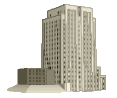 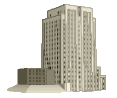 Figura 2. Segmentele de rețea utilizate pentru furnizarea serviciilor de linii închiriate segmente terminale cu ridicata sau cu amănuntul.În dependență de infrastructura dezvoltată și de segmentele rețelei utilizate pentru furnizarea serviciilor de linii închiriate segmente terminale, furnizorii acestor servicii pot fi grupați în 3 categorii:furnizorii independenți: aceștia furnizează servicii de linii închiriate utilizând preponderent rețeaua proprie și infrastructura asociată și, prin urmare, nu se bazează pe servicii cu ridicata furnizate de alți furnizori. Furnizorii independenți, de regulă, dețin toate elementele infrastructurii necesare de pe segmentele rețelei de acces și de transport local/național, pentru a furniza servicii de acces de înaltă calitate la puncte fixe;furnizorii care achiziționează serviciile de linii închiriate segmente terminale: acești furnizori achiziționează servicii cu ridicata de pe piața serviciilor linii închiriate segmente terminale și le utilizează pentru furnizarea serviciilor cu ridicata și/sau cu amănuntul. Acești furnizori au de obicei infrastructură proprie limitată și depind de serviciile furnizorilor independenți;furnizorii care revând serviciile de linii închiriate segmente terminale: furnizarea serviciilor cu amănuntul de către acești furnizori nu implică utilizarea infrastructurii fizice proprii. Acești furnizori achiziționează servicii de la furnizori terți (de obicei furnizori independenți) și revând aceste servicii pe piețele cu amănuntul sub marca comercială proprie, segmentele furnizate de aceștia fiind de regula, linii închiriate circuite totale.2.2 Piața cu amănuntul a serviciilor de linii închiriate segmente terminaleDatele prezentate în acest compartiment reflectă situația anilor 2015 – 2016 obținute din Chestionarul de date statistice privind segmentele terminale de linii închiriate, completate și prezentate de către furnizorii de servicii și/sau rețele de comunicații electronice.Indicatorii de bază care descriu cererea de pe piața cu amănuntul a serviciilor de linii închiriate segmente terminale sunt: numărul de circuite furnizate de linii închiriate segmente terminale și venitul obținut din furnizarea acestor servicii. Informația detailată pe furnizori, în dependență de numărul de circuite furnizate și venitul obținut este prezentată în tabelele 1 și 2.Tabelul 1. Cotele de piață a furnizorilor în funcție de numărul de circuite furnizate pe piața cu amănuntul a serviciilor de linii închiriate segmente terminaleSursa: ANRCETI, în baza datelor raportate de furnizori Conform datelor pentru anul 2016, S.A.„Moldtelecom” a furnizat cele mai multe circuite de linii închiriate segmente-terminale, înregistrând o pondere de 42,38%, urmat de SA„Orange Moldova” și SRL„Arax Impex”.În Tabelul 2 sunt prezentate cotele furnizorilor în dependență de venitul obținut din furnizarea cu amănuntul a serviciilor de linii închiriate segmente terminale.Tabelul 2. Cotele de piață a furnizorilor în funcție de venitul obținut din furnizarea pe piața cu amănuntul a serviciilor de linii închiriate segmente terminaleSursa: ANRCETI, în baza datelor raportate de furnizori Conform datelor prezentate de furnizori (tabelul 2) în anul 2016 SRL„Arax Impex” a înregistrat cea mai mare cotă în funcție de venitul înregistrat din furnizarea cu amănuntul a serviciilor de linii închiriate segmente terminale - 46,1%, fiind urmat de SA „Moldtelecom” cu 31% și SRL„Uniflux Line” cu 21,3%. Pentru furnizarea cu amănuntul a serviciilor de linii închiriate segmente terminale, furnizorii, în proporție de 99,3%, utilizează infrastructura bazată pe fibră optică și cupru. Diagrama 1 prezintă informația cu privire la ponderea circuitelor furnizate și venitului obținut din furnizarea serviciilor cu amănuntul de linii închiriate segmente terminale în dependență de tipul infrastructurii utilizate.Diagrama 1. Ponderea circuitelor furnizate și a venitului obținut din furnizarea cu amănuntul a serviciilor de linii închiriate segmente terminale în dependență de tipul infrastructurii utilizateFibra optică - cea mai mare pondere pe piața furnizării cu amănuntul a serviciilor de linii închiriate segmente terminale o constituie circuitele furnizate prin infrastructura de fibră optică, 56,9 % în anul 2016, cu 5,2 p.p. în creștere față de anul 2015. În anul 2016 majoritatea circuitelor cu amănuntul de segmente-terminale (98,8%) furnizate prin infrastructura de fibră optică au fost furnizate utilizând tehnologia Ethernet cu capacități de până la 1 Gbps.  Cupru - circuite de linii închiriate segmente terminale furnizate prin infrastructura de cupru au constituit 42,4% în anul 2016, în scădere cu 5 p.p. față de anul 2015. Utilizatorii finali ai acestor servicii au solicitat circuite de linii închiriate segmente-terminale analogice SHDSL (8,1%) și linii locale dedicate de cupru (91,9%) cu capacități de transmisie a datelor de până la 2 Mbps.În tabelul ce urmează este prezentată informația privind detalierea indicatorilor din tabelele 1 și 2 în dependență de tehnologia utilizată pentru furnizarea serviciilor de linii închiriate segmente terminale pe piața cu amănuntul.Tabelul 3. Furnizarea pe piața cu amănuntul a serviciilor de linii închiriate segmente terminale în dependență de tehnologia utilizatăSursa: ANRCETI, în baza datelor raportate de furnizori Reieșind din cele expuse în prezentul compartiment, ANRCETI va defini piața produsului cu amănuntul pentru serviciile de linii închiriate segmente terminale.2.3 Piața produsului cu amănuntulÎn compartimentele de mai jos, ANRCETI prezintă unele dintre principalele aspecte structurale și caracteristici comportamentale asociate cu furnizarea cu amănuntul a segmentelor terminale de linii închiriate.2.3.1 Produsul focal cu amănuntulANRCETI începe prin identificarea produsului cel mai îngust (produsul focal) la nivelul pieței cu amănuntul, și va analiza  dacă produsul focal va fi extins pentru a include și alte servicii, ținând cont de substituibilitatea cererii și a ofertei la nivelul pieței cu amănuntul prin utilizarea testul monopolistului ipotetic.Produsul focal pentru piaţa serviciilor cu amănuntul de linii închiriate segmente terminale reprezintă serviciile de linii închiriate segmente-terminale furnizate prin intermediul rețelelor de cupru și rețelelor de fibră optică. După cum a fost menționat, în anul 2016 furnizarea cu amănuntul a serviciilor de linii închiriate segmente terminale prin intermediul rețelelor bazate pe infrastructura de fibră optică și cupru au constituit 99,3% (56,9% - fibra optică și 42,4% - cupru) din totalul numărului de circuite de linii închiriate segmente-terminale furnizate. Analiza datelor pentru anii 2015-2016 indică asupra majorării numărului de conexiuni pentru serviciile de linii închiriate segmente terminale prin intermediul infrastructurii de fibră optică.Tendința de creștere continuă a cererii pentru servicii furnizate prin tehnologiile bazate pe fibră optică (în special Ethernet) este previzibil să se mențină și în viitor odată cu dezvoltarea și extinderea de către furnizori a rețelelor de fibră optică. Cel puțin în viitorul previzibil, circuitele analogice de linii închiriate segmente-terminale furnizate prin infrastructura de cupru încă vor avea o pondere semnificativă din cauza costurilor ridicate de construire a rețelelor de fibră optică, indisponibilității în anumite zone (mai ales în zonele rurale) și atractivității reduse din partea furnizorilor de a investi în astfel de rețele în respectivele zone.În continuare ANRCETI va examina dacă există și alte produse care pot substitui eficient produsul focal. În cazul identificării unor astfel de produse, aceasta ar indica asupra faptului că ele fac parte din aceeași piață de produse cu produsul focal.2.3.2  Lista substituenţilor produsului focal cu amănuntulProdusele candidat substituenţi pentru serviciile de linii închiriate segmente terminale furnizate prin intermediul infrastructurii bazate pe cupru și fibră optică identificate de ANRCETI sunt următoarele:Substituibilitatea între segmentele terminale de linii închiriate și serviciile în bandă largă;Substituibilitatea între segmentele terminale de linii închiriate şi fibra optică neechipată (Dark Fiber);Analiza oportunității includerii în piața relevantă a serviciilor de linii închiriate segmente terminale bazate pe infrastructura de cablu coaxial;Necesitatea definirii unei singure pieţe relevante a produsului indiferent de tehnologiile şi legăturile de transmisie utilizate precum şi indiferent de capacitate de transmisie furnizată.În continuare va fi analizată măsura în care fiecare dintre aceste produse substituent posibile pot constrânge activităţile unui monopolist ipotetic care furnizează serviciile cu amănuntul de linii închiriate segmente terminale furnizate prin intermediul rețelelor de cupru și rețelelor de fibră optică.După cum este menționat în compartimentele anterioare, serviciile de linii închiriate segmente terminale sunt furnizate pe piața cu amănuntul, de regulă, către utilizatorii finali persoane juridice. Astfel, Testul Monopolistului Ipotetic va fi efectuat ținându-se cont de utilizatorul țintă al serviciilor de linii închiriate segmente terminale.Substituibilitatea între segmentele terminale de linii închiriate și serviciile în bandă largă Serviciile în bandă largă sunt utilizate de către utilizatorii finali persoane juridice pentru a avea acces la Internet, email, cloud storage și alte servicii de date. Serviciile în bandă largă sunt, în general, asimetrice (adică viteza de upload este deseori mai mică decât viteza de download) și partajate (capacitățile trunchiului de acces sau ale canalului de transmisie a datelor fiind partajate între mai mulți utilizatori finali), pe când, una din caracteristicile esențiale ale serviciilor de linii închiriate segmente terminale este faptul că acestea susțin de regulă viteze simetrice de download și upload (fiind furnizate capacitățile unui canal de transfer a datelor în întregime unui singur utilizator final la un punct terminal al circuitului de linie închiriată).De asemenea, există și o serie de alte caracteristici ale serviciilor de linii închiriate segmente terminale cum ar fi latența și variația întârzierii de transfer a datelor, nivelul de securitate, acordurile privind nivelul calității serviciului (SLA), suportul pentru acțiunile de sincronizare și altele. În cazul în care aceste caracteristici sunt solicitate de către potențialii utilizatori finali, este puțin probabil ca serviciile în bandă largă să reprezinte un substituent viabil serviciilor de linii închiriate segmente terminale.ANRCETI menționează că pentru unele servicii de acces în bandă largă furnizate utilizatorilor finali, vitezele de transfer al datelor ar putea fi comparabile cu cele furnizate prin serviciile de linii închiriate segmente terminale, în special cu cele furnizate prin infrastructura de cupru, însă lipsa garanției capacității constante de transfer a datelor și standardele reduse în acordurile privind nivelul calității serviciului, pot avea un rol definitiv pentru a-l determina pe utilizatorul final  de a alege serviciile de linii închiriate segmente terminale. Astfel cum a fost menționat în compartimentele anterioare, Recomandarea 2014/710/UE a definit piețele relevante în care sunt prezente servicii cu ridicata de acces la un punct fix, divizându-le convențional în piețe cu servicii de acces de larg consum (Mass Market) și piețe cu servicii de acces de înaltă calitate (High Quality Acces Markets). Iar în nota explicativă la recomandarea dată este menționat despre necesitatea divizării acestor piețe de furnizare a accesului la puncte fixe, ținându-se cont de specificul utilizării, utilizatorul țintă și caracteristicile tehnice ale serviciilor.Prin substituent pe măsură, ANRCETI înţelege un substituent care să producă suficientă presiune competitivă asupra produsului focal, astfel încât o creştere mică dar suficientă şi netranzitorie a preţului la produsul focal să genereze o substituţie a produsului focal prin produsul candidat suficient de mare pentru ca creşterea preţului să nu asigure creştere de profit furnizorului ipotetic monopolist. Serviciile în bandă largă nu oferă posibilităţi suficiente de substituţie pentru serviciile de linii închiriate segmente-terminale. Raționamentul ANRCETI derivă din diferențele caracteristicilor tehnice ale acestor servicii, a utilizatorilor țintă și a parametrilor de calitate în furnizarea serviciilor.Concluzia ANRCETI este că serviciile în bandă largă nu pot fi incluse în aceeaşi piaţă relevantă a produsului cu serviciile cu amănuntul de linii închiriate segmente terminale.Substituibilitatea între segmentele terminale de linii închiriate şi fibra optică neechipată (Dark Fiber)Fibra optică neechipată constituie un element pasiv al reţelelor publice de comunicaţii electronice, care permite transportul semnalelor între două puncte ale reţelei, dacă este echipată cu elementele active corespunzătoare. La nivelul pieței cu amănuntul, achiziționarea fibrei optice neechipată presupune închirierea de cabluri cu fibră optică (sau perechi de fibre optice într-un cablu) deținute de un furnizor de rețea. Pentru a beneficia de conexiunea prin fibra optică neechipată, utilizatorul final trebuie să asigure existența și cuplarea elementelor active ale rețelei precum: comutatoare, multiplexoare etc., necesare pentru asigurarea transmisiunii de date prin cablul de fibră optică. Pe de altă parte, serviciile de linii închiriate segmente terminale presupune furnizarea unui produs ”activ”, deoarece sunt furnizate utilizatorilor finali cu elementele active și pasive ale rețelei. Menționăm, că utilizarea de către un utilizator final a conexiunii prin fibra optică neechipată, presupune pentru acesta costuri suplimentare de administrare a rețelei fizice legate de instalarea echipamentelor active, mentenanța și monitorizarea acestora, gestionarea calității de transmisie a datelor și altele. Astfel, utilizatorii finali vor suporta costuri suplimentare substanțiale, precum și vor avea nevoie de abilități operaționale avansate pentru gestionarea propriei rețele bazate pe fibra optică neechipată achiziționată de la furnizorii de rețele de comunicații electronice.Menționăm, că utilizatori finali ai serviciilor de acces realizate prin intermediul fibrei optice neechipate, de regulă sunt persoane juridice mari (spre exemplu furnizorii serviciilor de stocare în cloud), care au capacitățile necesare administrării unei conexiuni de transfer a datelor și pentru care lățimea de bandă a canalului de transmisie a datelor este un element esențial al activității acestora.În Republica Moldova, conform datelor raportate de furnizori, doar 0,8% din totalul circuitelor segmente terminale de linii închiriate au fost furnizate utilizatorilor finali prin intermediul fibrei optice neechipate. Aceste  date, confirmând segmentul foarte îngust al utilizatorilor serviciului dat și a substituibilității reduse cu produsul focal identificat în prezenta analiză.   Concluzie: Accesul la fibra optică neechipată nu constituie un substituent viabil pentru segmentele terminale de linii închiriate şi, prin urmare, nu face parte din aceeaşi piaţă relevantă a produsului.Analiza oportunității includerii în piața relevantă a serviciilor de linii închiriate segmente terminale bazate pe infrastructura de cablu coaxialPentru ca furnizorii de cablu să ofere servicii de linii închiriate segmente terminale ar trebui să aloce unui singur utilizator o capacitate de acces care în prezent este comună unui număr mare de utilizatori finali. O astfel de decizie ar necesita investiţii în echipamente suplimentare pentru a partaja lăţimea de bandă. În perioada colectării de către ANRCETI a datelor statistice necesare elaborării prezentei analize de piață, nici un furnizor de servicii prin cablu coaxial nu a confirmat furnizarea de linii închiriate segmente terminale.Din perspectiva furnizorilor de rețele bazate pe cablu coaxial, investiţiile necesare, precum şi reducerea capacităţii de furnizare a serviciilor cu amănuntul, condiţionată de furnizarea de servicii de linii închiriate segmente terminale prin reţele de cablu sunt prea semnificative pentru ca furnizorii de cablu să intre pe piaţă în cazul unei majorări mici dar semnificative şi non-tranzitorii a preţului pentru serviciile de linii închiriate segmente terminale.Concluzie: Furnizarea serviciilor de acces, la nivelul pieței cu amănuntul, prin reţelele de cablu coaxial nu constituie un substituent suficient pentru segmentele terminale de linii închiriate şi, prin urmare, nu face parte din aceeaşi piaţă relevantă a produsului.Necesitatea definirii unei singure pieţe relevante a produsului indiferent de tehnologiile şi legăturile de transmisie utilizate precum şi indiferent de capacitate de transmisie furnizatăServiciul de linii închiriate segmente terminale constituie, aşa cum a fost precizat anterior, o conexiune dedicată care oferă o capacitate de transmisie simetrică, transparentă şi permanentă, care nu prevede comutarea comunicațiilor pe acest segment. Serviciul pe care îl achiziţionează un utilizator final de servicii de linii închiriate segmente terminale este posibilitatea de a transmite date cu respectarea anumitor parametri de calitate (capacitate, disponibilitate, calitate etc.). Utilizatorii finali ai serviciilor de linii închiriate segmente terminale își selectează opțiunile de conectare în dependență de varietatea de aplicații TIC corespunzătoare propriilor necesități, cum ar fi accesul la Internet, rețele private de voce și date, servicii bazate pe cloud, backup și recuperare în caz de dezastru, aplicații de monitorizare la distanță și telemetrie ș.a. Cu toate că în multe cazuri utilizatorilor finali de linii închiriate segmente terminale le poate fi pot fi suficiente viteze de transmisie de până la 2 Mbps (spre exemplu pentru conexiuni m2m, telemetrie, conectare de terminale bancare și de plăți, aplicații ce nu implică transfer de conținut voluminos, astfel ca video, nu implică salturi masive de consum de bandă, etc.), cerințele utilizatorilor cu privire la transferul de capacități dedicate sunt în continuă creștere, fiind necesare segmente terminale bazat pe infrastructura de fibră optică cu capacități de transmisie mai mari. Ținând cont de cele menționate ANRCETI consideră că serviciile de linii închiriate segmente terminale cu capacitățile de transmisie de până la 2 Mbps și de peste 2 Mbps sunt mai degrabă servicii destinate utilizatorilor finali cu necesități diferite de pe aceeași piață decât piețe distincte.  De asemenea, din moment ce conexiunea îşi păstrează nivelul de calitate la care se furnizează serviciul de linii închiriate segmente terminale, și anume capacitate de transmisie dedicată a datelor, viteze simetrice de transmisie a datelor, nivelul calității serviciului (SLA), calitatea gestionării conexiunii, suportul tehnic acordat și altele, ANRCETI consideră irelevantă divizarea pieței produsului în dependență de tehnologiile, legăturile și capacitățile de transmisie utilizate.Concluzie: Piaţa cu amănuntul a serviciilor de linii închiriate segmente terminale include toate tipurile de legături de transmisie (linii dedicate de cupru, fibră optică, radio etc.) precum şi toate tipurile de tehnologii, interfeţe şi protocoale utilizate (Ethernet, ATM, STM, WDM, MPLS etc.), indiferent de capacitatea de transmisie furnizată (lățimea de bandă).2.3.3  Sumarul analizei pieţei produsului cu amănuntulANRCETI a identificat că produsul focal pe piața serviciilor de linii închiriate segmente terminale este serviciul de linii închiriate segmente-terminale furnizate prin intermediul rețelelor de cupru și rețelelor de fibră optică.Aplicarea testului monopolistului ipotetic indică asupra faptului, că definirea iniţială a produsului focal urmează a fi extinsă. Astfel, ANRCETI concluzionează că piaţa produsului cu amănuntul este următoarea:Piața furnizării cu amănuntul a serviciilor de linii închiriate segmente terminale. Această piață presupune furnizarea liniilor închiriate segmente terminale indiferent de tehnologiile şi legăturile de transmisie utilizate precum şi indiferent de capacitatea de transmisie furnizată.3. Analiza pieței cu ridicataANRCETI a prezentat în capitolul 2 al prezentei analize de piață raționamentele sale în ceea ce privește piața cu amănuntul a serviciilor de linii închiriate segmente terminale, având în vedere prevederile Recomandării 2014/710/UE. Pentru a efectua analiza la nivelul pieței cu amănuntul, ANRCETI a utilizat datele prezentate de furnizorii serviciilor și rețelelor de comunicații electronice din Chestionarul de date statistice privind segmentele-terminale de linii închiriate (pentru anii 2015 și 2016).Produsul focal inițial identificat pe piața cu amănuntul a serviciilor de linii închiriate segmente terminale a fost determinat ca serviciile de linii închiriate segmente terminale furnizate prin intermediul rețelelor de cupru și fibră optică. În urma aplicării Testului Monopolistului Ipotetic a fost determinat că liniile închiriate segmente terminale sunt relevante în piața analizată, indiferent de tehnologiile şi legăturile de transmisie utilizate precum şi indiferent de capacitate de transmisie.Concluziile făcute în legătură cu analiza pieței cu amănuntul de linii închiriate vor fi utilizate în exercițiul de analiză a pieței furnizării cu ridicata a serviciilor de acces de înaltă calitate la puncte fixe.3.1 Identificarea pieței furnizării cu ridicata a serviciilor de acces de înaltă calitate la puncte fixeÎn compartimentele ce urmează, ANRCETI desfășoară o analiză care stabilește:limitele pieței produsului și pieţei geografice ale pieței furnizării cu ridicata a serviciilor de acces de înaltă calitate la puncte fixe, utilizând raționamentele Testului Monopolistului Ipotetic;situaţia concurenţială şi evoluţia viitoare a acestei pieţe în scopul de a desemna, după caz, furnizorul sau furnizorii cu putere semnificativă;identificarea obligaţiilor ce urmează a fi impuse furnizorului determinat cu putere semnificativă pe piața dată.Conform p.5 al Regulamentului nr.55/2008, pentru a desfăşura procesul de identificare a pieţelor, ANRCETI va ţine cont de cele mai bune practici europene.Regulamentul nr.55/2008 descrie un proces din două etape: În prima etapă, trebuie să fie stabilite limitele pieţei, din punct de vedere a produsului şi din punct de vedere geografic, utilizând Testul Monopolistului Ipotetic. Principiile de aplicare a Testului Monopolistului Ipotetic sunt descrise în capitolul 2 al prezentei analize de piață.  În etapa a doua, trebuie să fie confirmată susceptibilitatea pieţei la reglementarea preventivă prin aplicarea testului celor trei criterii (p.20 şi p.44 ale Regulamentului nr. 55/2008).Testul celor trei criteriiAcest test se referă la cele trei criterii care se aplică înainte de a supune piaţa unei reglementări preventive. Aceste criterii conform Regulamentului nr. 55/2008 sunt:Prezenţa unor bariere înalte la intrare pe piaţă;Dinamica pieţei; Insuficienţa aplicării prevederilor legislaţiei concurenţei.Comisia Europeană sintetizează şi explică aceste criterii, după cum urmează: Primul criteriu este prezenţa unor bariere înalte la intrarea pe piaţă. Dat fiind caracterul dinamic al pieţelor de comunicaţii electronice trebuie, de asemenea, să se ia în consideraţie şi posibilităţile pieţei de a tinde spre un rezultat competitiv, în pofida barierelor înalte la intrare.Cel de-al doilea criteriu constă în faptul că o piaţă are şi aşa caracteristici de a nu tinde în timp spre o concurenţă efectivă. Acest criteriu este unul dinamic şi ia în consideraţie un număr de aspecte structurale şi de comportament care la examinarea tuturor factorilor, indică dacă piaţa are sau nu caracteristici de natură să justifice impunerea obligaţiilor de reglementare, conform Directivelor Europene.Al treilea criteriu prevede insuficienţa aplicării legii concurenţei de a preveni de sine stătător eşecul pieţei (fără reglementarea preventivă), luând în consideraţie caracteristicile specifice ale sectorului comunicaţiilor electronice.Astfel, dacă ANRCETI ajunge la concluzia că pentru intrarea şi ieşirea de pe piaţa relevantă a produsului există bariere semnificative, nu există semne că piaţa dată ar fi suficient de competitivă şi nici semne ale unor tendinţe spre o concurenţă efectivă în orizont scurt şi mediu de timp, precum şi ajunge la concluzia că aplicarea doar a instrumentelor legislaţiei generale a concurenţei este insuficientă pentru rezolvarea eşecului concurenţei, atunci piaţa dată este susceptibilă reglementării preventive. În asemenea caz, ANRCETI identifică prin decizia Consiliului de Administraţie piaţa dată drept relevantă reglementării preventive (reglementării ex-ante).În acest compartiment ANRCETI prezintă raţionamentele sale în ceea ce priveşte analiza pieţei de furnizare cu ridicata a serviciilor de acces de înaltă calitate la puncte fixe.Menţionăm că piaţa dată este cuprinsă în Recomandarea 2014/710/UE (Piața 4), iar anterior se regăsea în Recomandarea Comisiei Europene 2007/879/CE din 17 decembrie 2007 (Piaţa 6 - furnizarea cu ridicata a unor segmente terminale de linii închiriate, indiferent de tehnologia utilizată pentru punerea la dispoziţie de capacitate închiriată sau rezervată). Motivul redenumirii pieței date în recomandările Comisiei Europene sunt expuse în capitolul 2 al prezentei analize de piață.Astfel ANRCETI va testa dacă piaţa de furnizare cu ridicata a serviciilor de acces de înaltă calitate la puncte fixe este relevantă reglementării preventive în circumstanţe naţionale.Pentru a lua decizia dacă piaţa dată este sau nu susceptibilă reglementării preventive, ANRCETI, conform prevederilor Regulamentului nr. 55/2008, va desfăşura un proces în două etape: a) va identifica piaţa relevantă a produsului şi piaţa relevantă geografică; şi b) va testa susceptibilitatea pieţei date la reglementarea preventivă.3.2 Definirea pieţeiServiciul de acces de înaltă calitate furnizat prin intermediul segmentelor terminale de linii închiriate este serviciul de comunicaţii electronice destinat publicului prin intermediul căruia se oferă o capacitate de transmisie simetrică şi permanentă între două sau mai multe puncte ale reţelei.Principalele caracteristici funcţionale ale serviciilor de linii închiriate sunt următoarele:asigură conectivitatea punct-la-punct între punctele terminale ale unei reţele (utilizatorul final nu controlează comutarea sau rutarea). Serviciile de linii închiriate includ serviciile care furnizează capacitate între două puncte ale reţelei – aşa cum sunt serviciile de linii închiriate obişnuite/tradiţionale şi alte conexiuni virtuale permanente.capacitate de transmisie dedicată. Liniile închiriate asigură o capacitate de transmisie dedicată, adică această capacitate poate fi folosită în mod individual de fiecare utilizator final, fiind disponibilă în întregime, la cerere, pentru uzul exclusiv al acestuia. Piaţă analizată în acest document este piaţa de furnizare cu ridicata a serviciilor de acces de înaltă calitate la puncte fixe, furnizate prin intermediul segmentelor terminale de linii închiriate.Segmentele terminale de linii închiriate cuprind circuitul total delimitat de un punct terminal şi un punct de interconectare pentru linii închiriate situat la nivelul buclei locale, al reţelei de transport locale sau al reţelei de transport naţionale și prin intermediul căruia se oferă o capacitate de transmisie simetrică şi permanentă. În mod normal acesta presupune asigurarea unei legături dintre două puncte, situate între punctul terminal al rețelei deservită de nodul de transmisiuni aferent comutatorului local dintr-o rețea PSTN/ISDN sau de nodul de transmisiuni echivalent dintr-o rețea publică de comunicații electronice și un punct de interconectare situat la nivelul rețelei de transmisiuni naționale sau locale, între care este necesar un flux permanent de date. Figura 2 din capitolul 2 al prezentei analize descrie schematic acest serviciu.Furnizarea serviciilor de acces de înaltă calitate pe piața cu ridicata presupune punerea la dispoziția unui furnizor-solicitant a unor segmente terminale sau segmente totale de linii închiriate, prin care să fie posibilă realizarea unei capacităţi de transmisie simetrică, dedicată, permanentă şi necomutată între două sau mai multe puncte terminale (linii închiriate - segmente totale), inclusiv, dacă este cazul, să asocieze serviciul de linii închiriate-segmente terminale cu segmente de capacităţi-trunchi între punctele de interconectare ale segmentelor terminale de linii închiriate.Un astfel de serviciu permite noilor intraţi să adauge valoare şi să ofere serviciile lor de acces de înaltă calitate propriilor utilizatori finali. Astfel, furnizarea cu ridicata a serviciilor de acces de înaltă calitate prin intermediul unor segmente terminale de linii închiriate serveşte ca suport pentru furnizarea de servicii de linii închiriate segmente terminale cu amănuntul (utilizate pentru furnizarea de servicii de telefonie la puncte fixe, la puncte mobile, acces la Internet sau servicii de retransmisie a programelor audiovizuale pe pieţele cu amănuntul). Relația dintre furnizarea serviciilor de acces de înaltă calitate pe piețele cu amănuntul și cu ridicata este descrisă în capitolul 1 al prezentei analize de piață.Serviciile de acces de înaltă calitate furnizate la nivelul pieţei cu ridicata pot fi utilizate şi de către un furnizor care doreşte să îşi extindă reţeaua, îndeosebi rețeaua de transport, fără a fi nevoie să-și autofurnizeze un serviciu corespunzător de capacități. Piaţa de furnizare cu ridicata a serviciilor de acces de înaltă calitate la puncte fixe, urmează să fie definită în primul rând din punct de vedere a produsului, utilizând Testul Monopolistului Ipotetic (TMI),  şi apoi din punct de vedere geografic.3.3 Piaţa relevantă a produsului3.3.1 Produsul focalProdusul focal este produsul cel mai îngust definit care se află în mod evident pe piaţa definită. Acesta este folosit ca resursă cheie pentru TMI astfel încât să determine limitele pieţei.Ținând cont că produsul focal pentru piaţa serviciilor cu amănuntul de linii închiriate segmente terminale reprezintă serviciile de linii închiriate segmente-terminale furnizate prin intermediul rețelelor de cupru și rețelelor de fibră optică, ANRCETI consideră că produsul focal pentru piața serviciilor de acces de înaltă calitate la puncte fixe este - furnizarea unor segmente terminale de linii închiriate furnizate prin intermediul rețelelor de cupru și rețelelor de fibră optică.Menționăm că segmentelor terminale cu ridicata de linii închiriate din Republica Moldova sunt furnizate prin rețele de cupru în proporție de 76,6% și rețele de fibră optică în proporție de 23,4%. Piaţa menţionată cuprinde linii închiriate furnizate pe toate tehnologiile şi legăturile de transmisie disponibile.3.3.2 Lista substituenţilor produsului focalANRCETI a identificat următoarele produse candidat substituenţi pentru serviciul de linii închiriate segmente terminale utilizate pentru furnizarea serviciilor de acces de înaltă calitate la puncte fixe:Necesitatea definirii unei singure pieţe relevante a produsului indiferent de capacitatea de transmisie a liniilor închiriate;Necesitatea definirii unei singure pieţe relevante a produsului indiferent de tehnologiile şi legăturile de transmisie utilizate pentru a furniza linii închiriate; Delimitarea şi definirea segmentelor corespunzătoare serviciilor de furnizare cu ridicata a unor segmente terminale de linii închiriate şi serviciilor de furnizare a unor segmente de trunchi de linii închiriate;Servicii de acces local la puncte fixe (accesul la bucla şi sub-bucla locală);Servicii de acces central la puncte fixe pentru produse de larg consum (servicii de tip bitstream);Substituibilitatea între segmentele terminale de linii închiriate şi fibra optică neechipată;Substituibilitatea între segmentele terminale de linii închiriate şi reţelele de cablu coaxial;În capitolele de mai jos este analizată măsura în care fiecare dintre aceste produse substituenți posibili pot constrânge activităţile unui monopolist ipotetic care asigură servicii cu ridicata de acces de înaltă calitate prin intermediul segmentelor terminale de linii închiriate.3.3.2.1 Substituibilitatea ofertei cu ridicataSubstituibilitatea ofertei cu ridicata are loc în cazul în care un potenţial furnizor de produs substituent este atras pe piaţă ca răspuns la SSNIP-ul monopolistului ipotetic. Se poate presupune că acest lucru se va întâmpla doar în cazul în care furnizorul a fost în stare să presupune că acest lucru se va întâmpla doar în cazul în care furnizorul a fost în stare să transfere resursele sale pentru furnizarea produsului focal într-o perioadă de cel mult un an, fără investiţii semnificative. Întrebarea este dacă aceasta va avea loc într-o asemenea măsură încât SSNIP să devină neprofitabil.ANRCETI a analizat următoarele posibilităţi pentru un furnizor potenţial de a furniza servicii substituenți în cazul unui SSNIP la produsul focal:Necesitatea definirii unei singure pieţe relevante a produsului indiferent de capacitatea de transmisie a liniilor închiriatePentru ca serviciile de furnizare cu ridicata a accesului de înaltă calitate, realizate prin intermediul segmentelor terminale de linii închiriate de diferite capacităţi de transmisie să fie substituibile din punct de vedere al ofertei ar însemna că furnizorii de servicii de segmente terminale de linii închiriate de capacitate mare ar putea trece la furnizarea de servicii de segmente terminale de linii închiriate de capacitate mai mică (şi vice-versa) nemijlocit, cu costuri reduse, pe o scară suficientă şi în cazul în care este rezonabil probabil ca înlocuirea ar avea loc, în practică, ca răspuns la schimbările mici de preţ.Un furnizor de servicii de segmente terminale de linii închiriate cu o capacitate de transmisie mare (mai mare de 2Mbit/s) poate furniza serviciul de linii închiriate cu capacitate de transmisie mai mică fără investiții suplimentare. Astfel, în cazul unei majorări mici dar semnificative a tarifelor pentru serviciile de segmente terminale de liniile închiriate cu capacitate de transmisie mică (mai puţin de 2Mbit/s), un furnizor care oferă doar servicii de segmente terminale de linii închiriate de capacitate de transmisie mare poate, fără investiţii semnificative din partea sa să intre pe această piaţă. Totodată ANRCETI a luat în consideraţie situaţia în care un furnizor care oferă doar servicii de segmente terminale de linii închiriate cu capacitate de transmisie mică ar implica costuri semnificative în procesul de trecere la furnizarea unor segmentele terminale de capacităţi superioare. În opinia ANRCETI, costul de furnizare a unor segmente terminale de linii închiriate depinde puțin de capacitatea de transmisie furnizată. De fapt, punctul de plecare pentru o astfel de separare, în realitate, este asociat cu infrastructura de bază şi nu cu capacitatea de transmisie a liniilor închiriate. Acest lucru sugerează faptul că un furnizor care a fost în măsură să furnizeze segmente terminale de o anumită capacitate ar fi în măsură să furnizeze segmente terminale de altă capacitate într-un termen destul de scurt, de exemplu, prin înlocuirea liniilor de cupru cu fibră optică, utilizând aceeaşi infrastructură de canalizaţie sau piloni. De asemenea, din perspectiva reglementării, definirea unei pieţe unice sau separarea pe mai multe pieţe, în funcţie de capacitatea de transmisie ar avea acelaşi impact, deoarece situaţia concurenţială este similară şi rezultă în impunerea de acelaşi tip de obligaţii de reglementare. Unica constrângere care ar putea fi remarcată este cea impusă de infrastructura de bază. În cazul în care segmentele terminale de linii închiriate sunt furnizate prin linii dedicate de cupru, vor exista restricţii cu privire la capacităţile de transmisie care pot fi oferite. Cu toate acestea, este posibil ca în perioada de timp supusă analizei să fie disponibile capacităţi de transmisie mai mari. Prin urmare, ANRCETI consideră că un furnizor care oferă servicii de segmente terminale de linii închiriate de capacităţi de transmisie mici (până la 2 Mbps) va fi în măsură să furnizeze segmente terminale de linii închiriate de capacităţi de transmisie mari (mai mari de 2 Mbps) şi invers, ca răspuns la o creştere mică dar semnificativă a preţului şi, prin urmare, nu ar trebui să existe nici o diferenţiere între serviciile de segmente terminale de linii închiriate în dependenţă de capacitatea de transmisie.Concluzie: ANRCETI consideră că din perspectiva ofertei cu ridicata a serviciilor de acces de înaltă calitate realizate prin intermediul segmentelor terminale de linii închiriate de diferite capacităţi de transmisie se află în aceeaşi piaţă relevantă a produsului.Delimitarea şi definirea segmentelor corespunzătoare serviciilor de furnizare cu ridicata a unor segmente terminale de linii închiriate şi serviciilor de furnizare a unor segmente de trunchi de linii închiriateAşa cum se arată în Nota explicativă la Recomandarea 2014/710/UE, la nivel cu ridicata, este posibil să se facă o distincţie între furnizarea unor segmente terminale de linii închiriate şi furnizarea unor segmente trunchi de linii închiriate. Delimitarea segmentelor de reţea corespunzătoare acestor servicii diferă de la o ţară la alta ca urmare a existenţei unor topologii de reţea diferite. De asemenea, diferențe pot exista și de la un furnizor la altul, în funcție de topologiile diferite de rețea utilizate.Necesitatea definirii separat a serviciilor de furnizare cu ridicata a unor segmente terminale de linii închiriate şi a serviciilor de furnizare cu ridicata a unor segmente trunchi de linii închiriate rezultă în principal din condiţiile concurenţiale diferite în ceea ce priveşte furnizarea acestora. Condiţiile economice de furnizare a unor servicii de capacitate de reţea la nivelul reţelei de transport sunt diferite de furnizarea de servicii de capacităţi dedicate la nivelul reţelei de acces. Investiţiile în reţeaua de transport sunt realizate pentru deservirea zonelor cu trafic dens şi concentrat, în timp ce reţeaua de acces realizează conectarea, colectarea și concentrarea utilizatorilor finali. Astfel, reţeaua de acces implică de obicei transferul unor volume de trafic mai mici, la un nivel dezagregat, într-o arie mai extinsă. De asemenea, rețeaua de transport poate fi concepută pentru transferarea de trafic de diferită natură, în timp ce în rețeaua de acces diferența de natura comunicațiilor poate să existe, cu toate că convergența comunicațiilor duce la unificarea chiar și rețelelor de acces. Pe de altă parte, la nivelul reţelei de transport, economiile de scară şi de densitate pot fi realizate în general mai uşor sau la nivele mai reduse de investiţii decât la nivelul reţelei de acces, datorită procesului de agregare sau concentrare a traficului. Astfel, capacitatea şi lungimea liniilor închiriate sunt criteriile cele mai relevante (cu toate că nu definitive, odată ce și în segmentul de acces pot fi realizate capacități mari de transport bazate pe fibre optice) pentru o delimitare clară între serviciile de furnizare cu ridicata a unor segmente terminale de linii închiriate şi serviciile de furnizare cu ridicata a unor segmente trunchi de linii închiriate.Astfel, în ceea ce priveşte substituibilitatea ofertei cu ridicata, un furnizor de servicii de segmente trunchi de linii închiriate va trebui să facă investiţii importante pentru a putea furniza servicii de segmente terminale de linii închiriate. Aceasta se explică prin faptul că furnizarea unor segmente terminale de linii închiriate implică construcţia unei reţele de acces până la utilizator (adică până la locațiile solicitate de furnizorul ce achiziționează capacitățile). De asemenea, un furnizor care prestează exclusiv servicii de segmente terminale de linii închiriate şi doreşte să intre pe piaţa serviciilor de segmente trunchi de linii închiriate se va confrunta cu constrângeri determinate de investiţiile semnificative ce trebuie realizate şi timpul îndelungat necesar pentru furnizarea acestor servicii, ca urmare a faptului că este necesară dezvoltarea unei infrastructuri de capacitate mare, conectată la diferite locaţii dintr-un număr semnificativ de localităţi, pentru a putea concura cu furnizorii deja existenţi pe piaţă. Segmentele terminale pot necesita și un volum înalt de investiții în infrastructura asociată rețelei de acces, ceea ce îngreunează substituibilitatea serviciilor date.Menționăm că anterior, piața furnizării cu ridicata a unor segmente-trunchi de linii închiriate, indiferent de tehnologia utilizată pentru punerea la dispoziţie de capacitate închiriată sau rezervată a fost supusă exercițiilor de analiză de piață și a fost identificată în trei iterații ca fiind susceptibilă reglementării preventive. Respectiv, a fost desemnat furnizorul cu putere semnificativă pe această piață și au fost impuse obligații speciale preventive pentru a remedia problemele concurențiale. În anul 2017, în urma efectuării analizei pieței date în iterația 4, ANRCETI concluzionat că această piață nu mai poate fi supusă reglementării preventive din motivul eșecului Testului celor trei criterii. Astfel, prin Hotărârea Consiliului de Administrație al ANRCETI nr. 35 din 24.08.2017 de pe piața furnizării cu ridicata a unor segmente-trunchi de linii închiriate, indiferent de tehnologia utilizată pentru punerea la dispoziţie de capacitate închiriată sau rezervată au fost retrase măsurile de reglementare preventivă. Concluzie: ANRCETI consideră că serviciile de furnizare a unor segmente terminale de linii închiriate și serviciile de furnizare a unor segmente trunchi de linii închiriate nu fac parte din aceeași piață relevantă a produsului.Servicii de acces local la puncte fixe (acces la bucla şi sub-bucla locală)Un furnizor de segmente terminale de linii închiriate care dispune de o reţea proprie de fibră optică şi care ar dori să furnizeze cu ridicata servicii de acces local la puncte fixe ar trebui să investească într-o reţea de acces foarte capilară. Intrarea pe piaţa cu ridicata de servicii de acces local la puncte fixe, precum şi furnizarea unui serviciu competitiv, fiind limitate de mărimea semnificativă a investiţiilor necesare, costurile mari irecuperabile precum şi timpul îndelungat de punere în funcţiune a unui asemenea serviciu. Menţionăm că S.A.”Moldtelecom” este obligat să furnizeze servicii cu ridicata de acces local la puncte fixe (Obligațiile impuse de ANRCETI pe piața 4). De fapt, S.A.”Moldtelecom” este unicul furnizor cu o rețea atât de răspândită, iar un alt furnizor nu ar putea intra pe piaţă asigurând o acoperire geografică a reţelei comparabilă cu cea a S.A.”Moldtelecom”. Prin urmare, există o posibilitate minimă de substituibilitate între serviciile de acces local la puncte fixe şi segmentele terminale de linii închiriate.Pe baza acestor constatări, ANRCETI concluzionează că, din punctul de vedere al ofertei, serviciile de acces local la puncte fixe nu sunt substituibile serviciilor de segmente terminale de linii închiriate. Astfel, serviciile de acces local la puncte fixe nu pot fi incluse în piaţa serviciilor de acces de înaltă calitate la puncte fixe realizate prin intermediul unor segmente terminale de linii închiriate.Concluzie: Serviciile de furnizare a unor segmente terminale de linii închiriate și serviciile de acces cu ridicata la bucla locală nu pot fi considerate ca determinând aceeași piață relevantă a produsului în orizontul de timp al analizei.Substituibilitatea între segmentele terminale de linii închiriate şi fibra optică neechipatăFibra optică neechipată constituie un element pasiv al reţelelor publice de comunicaţii electronice, care permite transportul semnalelor între două puncte ale reţelei, dacă este echipată cu elementele active corespunzătoare, puse la dispoziţie de furnizorul reţelei sau de un terţ. Fibra optică neechipată, la fel ca perechile de linii dedicate de cupru, poate constitui suportul fizic pentru furnizarea de servicii de linii închiriate segmente terminale, însă poate asigura capacităţi mai înalte de transmisiuni. După cum a fost menţionat anterior, conexiunile ce pot asigura capacităţi mai înalte de transmisiuni sunt un substituent eficient pentru conexiunile de până la 2 Mbps, chiar dacă substituibilitatea inversă este limitată.Pentru ca fibra optică neechipată să fie un substituent pentru produsul focal, este necesar ca cablurile optice să fie amplasate în reţeaua de acces astfel, încât acestea să conecteze locaţiile terminale de reţea cu punctele de interconectare cu linii închiriate sau cu reţeaua de transport a furnizorului. Având în vedere că reţelele de acces optice au încă o răspândire geografică modestă, iar dezvoltarea lor necesită investiţii substanţiale şi timp, acestea nu reprezintă un substituent suficient în cazul unui SSNIP din partea furnizorului ipotetic monopolist al produsului focal. Concluzie: Serviciile de acces la fibra optică neechipată şi serviciile de segmente terminale de linii închiriate nu fac parte din aceeaşi piaţă relevantă a produsului din punctul de vedere al substituibilităţii cererii  şi ofertei, pentru orizontul de timp al analizei.Substituibilitatea între segmentele terminale de linii închiriate şi reţelele de cablu coaxialPentru ca furnizorii de cablu să ofere servicii de segmente terminale de linii închiriate ar trebui să convină să aloce unui singur utilizator o capacitate de acces care în prezent este comună unui număr mare de utilizatori finali. O astfel de decizie ar necesita investiţii în echipamente suplimentare pentru a partaja lăţimea de bandă. Furnizorii de cablu nu oferă, prin urmare, servicii de linii închiriate prin reţelele de cablu coaxial. Investiţiile necesare, precum şi reducerea capacităţii de furnizare a serviciilor cu amănuntul, condiţionată de furnizarea de servicii de segmente terminale de linii închiriate prin reţele de cablu sunt prea semnificative pentru ca furnizorii de cablu să intre pe piaţă în cazul unei majorări mici dar semnificative şi non-tranzitorii a preţului pentru serviciile de segmente terminale de linii închiriate.Concluzie: Reţelele de cablu nu constituie un substituent suficient pentru segmentele terminale de linii închiriate şi, prin urmare, nu face parte din aceeaşi piaţă relevantă a produsului. 3.3.2.2 Substituibilitatea cererii cu ridicataSubstituibilitatea cererii cu ridicata are loc când cumpărătorul cu ridicata a serviciului de furnizare cu ridicata a unor segmente terminale de linii închiriate este determinat să folosească produse alternative ca răspuns la SSNIP-ul monopolistului ipotetic. Întrebarea este dacă aceasta va avea loc într-o asemenea măsură încât SSNIP să devină neprofitabil.Necesitatea definirii unei singure pieţe relevante a produsului indiferent de capacitatea de transmisie a liniilor închiriateEste de remarcat că în prezent capacităţile de transmisie a serviciilor de segmente terminale de linii închiriate pot varia de la 64 kbps până la 2 Mbps prin utilizarea de conexiuni bazate pe cupru şi mai mult de până la viteze de 140 Mbps şi mai mult bazat pe linii optice prin STM sau Ethernet. Pe de o parte, având în vedere aceste valori foarte variate, este puţin probabil ca un utilizator care achiziţionează un serviciu de linii închiriate având o capacitate mai mare (34 Mbps sau 140 Mbps) să considere serviciul de capacitate multiplu de 64 kbps ca fiind un substituent. Pe de altă parte, multipli ai unor capacităţi de transmisie mai mici de până la sau inclusiv 2 Mbps (de exemplu, din n*64 kbps) îndeplinesc condiţiile necesare integrării în aceeaşi piaţă relevantă prin prisma mecanismului substituibilităţii în lanţ, neexistând un punct de discontinuitate clar şi permanent între diferite capacităţi. Aceasta înseamnă că un utilizator de linii închiriate care îşi dezvoltă afacerea sau performanţele aplicaţiilor interne va putea să substituie serviciile de capacităţi reprezentând multipli ai unor capacităţi mai mici cu serviciile având capacităţi mai mari (de exemplu, din n*64 kbps în 2 Mbps), sau să multiplice capacităţile mici pentru realizarea unei capacităţi superioare (de exemplu, din 2 Mbps în 4*2 Mbps).Prin urmare, ANRCETI consideră că gama de capacităţi care poate fi oferită constituie un lanţ de substituţie şi că nu există nici o ruptură clară şi persistentă în lanţ. Aceasta susţine ipoteza potrivit căreia nu ar trebui să se facă o diferenţă în dependenţă de capacitatea de transmisie din punct de vedere al substituibilităţii cererii cu ridicata.Concluzie: ANRCETI consideră că din perspectiva cererii cu ridicata segmentele terminale de linii închiriate de diferite capacităţi de transmisie se află în aceeaşi piaţă relevantă a produsului.Necesitatea definirii unei singure pieţe relevante a produsului indiferent de tehnologiile şi legăturile de transmisie utilizate pentru a furniza linii închiriateServiciul de linii închiriate constituie, aşa cum a fost precizat anterior, o conexiune dedicată care oferă o capacitate de transmisie simetrică, transparentă şi permanentă între două puncte ale reţelelor, care nu prevede comutarea comunicațiilor pe acest segment. Serviciul pe care îl achiziţionează un utilizator de servicii de linii închiriate este posibilitatea de a transmite date cu respectarea anumitor parametri de calitate (capacitate, disponibilitate etc.). Din acest punct de vedere, pornind de la principiul neutralităţii tehnologice, tehnologia utilizată pentru furnizarea de linii închiriate segmente terminale este un factor secundar. Din moment ce conexiunea îşi păstrează nivelul de calitate la care se furnizează serviciul respectiv, utilizatorul (indiferent dacă este utilizator final la nivelul pieţei cu amănuntul sau furnizor la nivelul pieţei cu ridicata) este puțin preocupat dacă transmisia are loc prin intermediul liniilor dedicate de cupru, al fibrei optice, pe suport radio sau prin alte tehnologii, precum și protocolul de transmisie utilizat (Ethernet, ATM etc.).Serviciile care utilizează interfeţe alternative (ATM, Ethernet, MPLS, WDM, etc.) au evoluat rapid în ultimii ani, încorporând noi funcţionalităţi tehnice, fiind posibil de utilizat ca substituente ale serviciilor de linii închiriate segmente terminale tradiționale (prin intermediul liniilor simetrice DSL, bazate pe cupru). Aceste interfeţe alternative permit atingerea unor niveluri de calitate comparabile cu cele ale liniilor închiriate segmente terminale tradiţionale în special în ceea ce priveşte transparenţa (capacitatea de a transporta toate categoriile de aplicaţii, în timp real), de garantare a capacităţii şi nu sunt limitate în ceea ce priveşte lungimea. De asemenea, aceste interfeţe permit utilizarea pentru transportul VoIP în interiorul reţelelor. În plus, aceste interfeţe alternative (în special Ethernet) asigură anumite funcţionalităţi suplimentare faţă de liniile închiriate segmente terminale tradiţionale, precum faptul că asigură o gamă mai variată de servicii şi capacităţi şi pot fi adaptate unor arhitecturi de tipul VPN, cu costuri de dezvoltare mai mici, dar cu facilităţi mai variate de utilizare.Prin urmare, din punctul de vedere al cererii, din informaţiile colectate de ANRCETI de la furnizorii de servicii de linii închiriate a rezultat faptul că tehnologiile şi legăturile de transmisie utilizate nu sunt considerate de către utilizatori a fi o barieră pentru a schimba furnizorul. Aceasta concluzie susţine ipoteza că există substituibilitate între diferitele tehnologii utilizate pe piaţă.Concluzie: Piaţa relevantă a serviciilor de acces de înaltă calitate la puncte fixe furnizate prin intermediul unor segmente terminale de linii închiriate include toate tipurile de legături de transmisie (linii dedicate de cupru, fibră optică, radio etc.) precum şi toate tipurile de tehnologii, interfeţe şi protocoale utilizate (Ethernet, ATM, STM, WDM, MPLS etc.).Delimitarea şi definirea segmentelor corespunzătoare serviciilor de furnizare cu ridicata a unor segmente terminale de linii închiriate şi serviciilor de furnizare a unor segmente de trunchi de linii închiriateTrebuie menţionat că serviciile de segmente terminale de linii închiriate şi serviciile de segmente trunchi de linii închiriate nu sunt substituibile din punct de vedere funcţional şi, prin urmare, nu pot fi considerate servicii substituibile din punctul de vedere al cererii. Fiecare dintre cele două servicii, furnizate separat, îndeplineşte o anumită funcţie şi satisface o anumită nevoie, fiind folosite ca servicii complementare. Un utilizator al unuia dintre cele două servicii la nivelul pieţei cu ridicata nu ar putea alege celălalt serviciu ca răspuns la o creştere mică, dar semnificativă a preţului, dat fiind că fiecare dintre aceste servicii intră în alcătuirea unor părţi diferite ale reţelei, iar cererea este determinată de nevoile specifice ale reţelei operate de utilizatorul de la nivelul pieţei cu ridicata.Concluzie: ANRCETI consideră că serviciile de furnizare a unor segmente terminale de linii închiriate și serviciile de furnizare a unor segmente trunchi de linii închiriate nu fac parte din aceeași piață relevantă a produsului.Servicii cu ridicata de acces local la puncte fixe (acces la bucla şi sub-bucla locală)Din punct de vedere al caracteristicilor funcţionale, ANRCETI precizează că există diferenţe semnificative între serviciile de acces local la puncte fixe şi serviciile de furnizare cu ridicata a unor segmente terminale de linii închiriate, aceste produse regăsindu-se pe piețe diferite de acces la puncte fixe. Accesul local la puncte fixe presupune punerea la dispoziţie a circuitului fizic dintre punctul terminal al reţelei, aflat la punctul de prezenţă al abonatului, şi repartitorul principal din reţeaua de acces a furnizorului la care acel punct terminal al reţelei este conectat, în timp ce segmentele terminale de linii închiriate asigură punerea la dispoziţie a unei capacităţi de transmisie permanente, dedicate, simetrice, între un punct terminal al reţelei şi un punct de interconectare pentru linii închiriate. Astfel, spre deosebire de segmentele terminale de linii închiriate, serviciul de acces local la puncte fixe nu presupune furnizarea unor echipamente de transmisiuni, fiind un serviciu de acces la infrastructură. Perechea dezintegrată de cupru poate fi o componentă pentru construcţia unui anumit tip de segment terminal, dar nu poate înlocui în sine segmentul terminal de linii închiriate.Pentru furnizorii care utilizează linii închiriate, trecerea la cumpărarea serviciilor de acces local la puncte fixe ar fi asociată cu investiţii considerabile ce ar trebui alocate pentru furnizarea unui produs echivalent pentru utilizatorii finali.  Alegerea între serviciile de acces local la puncte fixe şi segmentele terminale de linii închiriate cu ridicata este în primul rând o decizie care depinde de modelele de afaceri ale furnizorului, de strategia sa şi într-o măsură mai mică, de preţ. Este puţin probabil că o majorare mică dar semnificativă şi non-tranzitorie a preţului la segmentele terminale de linii închiriate ar determina prin ea însăşi un număr semnificativ de furnizori ce ar comuta la servicii de acces local la puncte fixe. De asemenea, este puţin probabil că o majorare mică dar semnificativă  şi non-tranzitorie a preţului pentru serviciile de acces local la puncte fixe ar determină prin ea însăşi furnizorii pentru a comuta la segmente terminale de linii închiriate. În cele mai multe cazuri, clienţii care achiziţionează servicii de acces local la puncte fixe au făcut deja investiţii ireversibile considerabile legate de serviciile lor cu amănuntul ce se bazează pe serviciile cu ridicata de acces local la puncte fixe. Pe de altă parte, similar serviciilor de segmente terminale de linii închiriate, serviciile de acces local la puncte fixe pot fi utilizate ca suport pentru furnizarea de conexiuni de acces dedicat, simetric, punct-la-punct către puncte terminale ale reţelei, cel puţin la unul dintre capetele reţelei, indiferent de tehnologia folosită pentru furnizarea serviciului. Totuşi, în Republica Moldova există puţine furnizări de circuite fizice ale buclei locale puse la dispoziţia altor furnizori, astfel încât, din punctul de vedere al cererii, substituibilitatea serviciilor de segmente terminale de linii închiriate cu serviciile de acces local la puncte fixe nu este relevantă pentru orizontul de timp al analizei, din perspectiva dinamicii pieţei serviciilor segmente terminale de linii închiriate.Concluzie: Din perspectiva cererii cu ridicata serviciile de furnizare a unor segmente terminale de linii închiriate și serviciile de acces local la puncte fixe nu pot fi considerate ca determinând aceeași piață relevantă a produsului în orizontul de timp al analizei.Servicii de acces central la puncte fixe pentru produse de larg consum (acces de tip bitstream)Serviciile de acces central la puncte fixe pentru produse de larg consum, la fel ca serviciile de segmente terminale de linii închiriate sunt utilizate drept resurse esenţiale pentru furnizarea de servicii în bandă largă pentru utilizatorii finali. Cu toate acestea, un serviciu de acces central la puncte fixe pentru produse de larg consum la o anumită locaţie poate în unele cazuri fi utilizat de către un furnizor pentru a-şi autofurniza capacităţi dedicate până la punctul terminal. Însă, în asemenea caz există limitări tehnice legate de inflexibilitatea tehnologiei (cumpărătorul poate utiliza doar acea tehnologie, care este utilizată de furnizorul de servicii de acces central la puncte fixe pentru produse de larg consum) şi a modalităţilor de acces şi autorizare stabilite pentru serviciul de acces central la puncte fixe pentru produse de larg consum (mai ales în cazul când se utilizează accesul bitstream de nivel IP). Un alt factor de constrângere este nivelul negarantat al capacităţilor disponibile, ceea ce creează limite pentru utilizarea eficientă a acestor servicii drept substituent pentru segmentele de linii închiriate.Concluzie: Serviciul de acces de tip bitstream nu oferă posibilităţi suficiente de substituţie pentru serviciile de linii închiriate segmente terminale.3.3.3 Sumarul analizei pieţei produsuluiANRCETI a identificat că produsul focal al pieței serviciilor de acces de înaltă calitate la puncte fixe este serviciul de furnizare a liniilor închiriate segmente terminale furnizate prin intermediul rețelelor de cupru și rețelelor de fibră optică.Aplicarea testului monopolistului ipotetic indică asupra faptului, că definirea iniţială a produsului focal urmează a fi extinsă, astfel încât furnizarea cu ridicata a serviciilor de linii închiriate segmente terminale este relevantă indiferent de tehnologiile şi legăturile de transmisie utilizate precum şi indiferent de capacitate de transmisie. ANRCETI concluzionează că piaţa relevantă a produsului este următoarea: Piaţa furnizării cu ridicata a serviciilor de acces de înaltă calitate la puncte fixe cuprinde serviciile de furnizare a segmentelor terminale de linii închiriate, indiferent de legăturile de transmisie, tehnologiile utilizate şi capacităţi de transmisie, pentru punerea la dispoziţie de capacitate închiriată sau rezervată.ANRCETI consideră că la analizele viitoare, definiţia acestei pieţe ar putea fi extinsă dacă în viitor careva servicii vor deveni într-o măsură suficientă substituibile produsului focal.3.4	Piaţa geograficăPiaţa geografică relevantă reprezintă zona în care sunt localizaţi furnizorii produselor din piaţa relevantă a produsului, zonă în care condiţiile de concurenţă sunt suficient de omogene şi care poate fi delimitată de arii geografice vecine datorită unor condiţii concurenţiale diferite. De asemenea, conform Instrucţiunilor Comisiei Europene, în mod tradiţional, identificarea pieţei relevante geografice se realizează pe baza următoarelor criterii: aria acoperită de reţea şi existenţa unor limite geografice impuse prin lege sau prin acte administrative. Analizând aceste criterii, ANRCETI a constatat că piaţa geografică relevantă corespunzătoare serviciilor de furnizare a unor segmente terminale de linii închiriate este naţională, determinată de teritoriul Republicii Moldova, având în vedere că nu au fost identificate zone geografice în care condiţiile concurenţiale să fie suficient de diferite de restul teritoriului şi astfel să fie justificată delimitarea unor pieţe locale distincte. În prezent, condiţiile de autorizare a activităţii în domeniul prestării reţelelor şi serviciilor de comunicaţii electronice se petrece prin intermediul procedurii de autorizare generală. Prin aceasta, orice persoană care intenţionează să furnizeze reţele şi/sau servicii de comunicaţii electronice poate începe activitatea dată, cu informarea prealabilă a ANRCETI despre lansarea unei activităţi şi descrierea sumară a reţelei şi serviciilor prestate. Autorizarea generală permite persoanei autorizate să desfăşoare activitatea naţional. Astfel, orice zonă geografică a teritoriului naţional este caracterizată prin condiţii similare de autorizare, fără nici o excepţie, ceea ce denotă caracterul omogen al autorizaţiilor tuturor furnizorilor de pe piaţă şi a potenţialilor noi-intraţi.ANRCETI consideră că în condiţiile în care:toate autorizaţiile/licenţele sunt naţionale;cadrul de reglementare aplicabil serviciilor în cauză - cadrul legal şi de reglementare în domeniul comunicaţiilor electronice - este identic pe întreg teritoriul Republicii Moldova. dimensiunea geografică a pieţei furnizării cu ridicata a serviciilor de acces de înaltă calitate este determinată de teritoriul naţional.Concluzia ANRCETI: piaţa geografică relevantă a serviciilor cu ridicata de acces de înaltă calitate la puncte fixe este naţională, determinată de teritoriul Republicii Moldova.3.5 Aplicarea testului celor trei criteriiÎn conformitate cu Legea nr. 241/2007, pentru ca o piaţă să fie relevantă reglementării preventive de către ANRCETI, este important ca aceasta să întrunească caracteristici care să justifice impunerea obligaţiilor speciale preventive (Art.57 (1), lit. a)). ANRCETI a stabilit în Regulamentul nr. 55/2008 că pentru determinarea faptului dacă o piaţă a produsului este relevantă este necesar ca ea să întrunească respectarea a trei criterii (exerciţiu numit Testul celor trei criterii).Cele trei criterii sunt:	1. dacă piaţa de comunicaţii electronice este caracterizată prin  existenţa unor bariere înalte la intrare;	2. dacă piaţa de comunicaţii electronice în cauză ar tinde pe termen scurt sau mediu, spre o concurenţă suficientă pentru a proteja interesele consumatorilor, chiar şi fără intervenţii de reglementare; 	3. dacă măsurile ex post, în absenţa unor măsuri ex-ante impuse pe această piaţă, ar fi suficiente pentru a remedia îngrijorările legate de existenţa unei poziţii dominante pe piaţă.Este necesar de menţionat că aplicarea acestui test pentru aprecierea relevanţei pieţelor pentru reglementarea preventivă a fost elaborat de Comisia Europeană şi recomandat regulatorilor naţionali pentru exerciţiul de identificare a pieţelor.Toate aceste criterii trebuie să fie îndeplinite cumulativ. În cazul în care, barierele la intrare nu sunt de durată, sau în cazul în care există dovezi recente de concurenţă sporită şi de o concurenţă care tinde spre creştere continuă pe termen scurt şi mediu, sau în cazul în care există anumite motive să se creadă că intervenţia ex-post de către regulator ar putea fi eficientă, atunci este rezonabil ca regulatorul să se abţină de la impunerea măsurilor preventive în sarcina furnizorului cu putere semnificativă. În cazul în care toate criteriile sunt îndeplinite, atunci ar fi justificată o analiză deplină de piaţă pentru a determina ce furnizor are putere semnificativă pe piaţă şi a stabili remediile preventive aplicate acestor furnizori. Capitolul de mai jos aplică fiecare dintre aceste criterii la piaţa de furnizare cu ridicata a serviciilor de acces de înaltă calitate la puncte fixe.3.5.1 Barierele de intrare şi ieşireBarierele pentru intrarea pe sau ieşirea de pe piaţă pot fi de două tipuri:structurale: bazate pe economii de scară şi gamă, costuri irecuperabile şi constrângeri tehnice;juridice: bazate pe politici cum ar fi acordarea licenţelor, drepturi de trecere şi alocarea spectrului de frecvenţe.Ţinând cont că barierele legale la intrarea pe piaţă rezultă din dispoziţiile legilor sau ale altor acte  normative care au efect direct asupra condiţiilor de intrare şi poziţionare a furnizorilor pe piaţa relevantă (de exemplu, alocarea de spectru), nedepinzând de condiţiile economice, ANRCETI consideră  că astfel de bariere nu există pe piaţa serviciilor de acces de înaltă calitate la puncte fixe. Barierele structurale există la intrarea pe piaţă atunci când nivelul tehnologiei, structura costurilor asociate acesteia şi nivelul cererii sunt în măsură  să creeze condiţii neechilibrate între furnizorii existenţi  şi concurenţii potenţiali, capabile să conducă la împiedicarea sau la întârzierea intrării pe piaţa relevantă a acestora din urmă. De exemplu, barierele structurale pot consta în existenţa pe piaţă a unor avantaje absolute  de cost, economii substanţiale de scară şi densitate, constrângeri legate de capacitate, precum şi a unor costuri fixe irecuperabile ridicate pe care le presupune intrarea pe piaţă. Prin urmare, ANRCETI va analiza existenţa barierelor structurale din următoarele puncte de vedere: nivelul costurilor fixe irecuperabile la intrarea pe piaţă; economiile de scară şi de densitate; controlul unei infrastructuri greu de dublat.  Este evidentă prezenţa barierelor înalte la intrarea pe piaţa de furnizare cu ridicata a serviciilor de acces de înaltă calitate la puncte fixe. Intrarea pe piaţa dată este asociată cu înregistrarea unor costuri irecuperabile substanţiale. Concurenţii care vor să intre pe această piaţă cu o ofertă viabilă din punct de vedere comercial, trebuie să îşi extindă reţeaua la nivel naţional (dezvoltarea infrastructurii de canalizaţie, instalarea liniilor de cupru sau de fibră optică), astfel încât să poată furniza servicii de acces de înaltă calitate la puncte fixe prin intermediul segmentelor terminale de linii închiriate. Din aceste considerente costurile irecuperabile reprezintă bariere de intrare semnificative pentru piaţa de furnizare cu ridicata a serviciilor de acces de înaltă calitate la puncte fixe.Totodată, S.A.„Moldtelecom” deţine controlul asupra reţelei cu cea mai mare acoperire la nivel naţional, prin intermediul căreia oferă servicii de segmente terminale de linii închiriate, iar mare parte din costurile de infrastructură de reţea fie au fost înregistrate la niveluri inferioare costurilor de înlocuire din prezent, fie au fost deja parţial amortizate. Aria de acoperire a reţelei, permite S.A.„Moldtelecom” să suporte costuri incrementale relativ scăzute (comparativ cu alți furnizori, care ar avea să construiască infrastructura dată de rețea) în momentul instalării de segmente terminale de linii închiriate pentru a furniza servicii de acces de înaltă calitate la puncte fixe către un anumit utilizator sau o anumită zonă. Reţelele de acces ale furnizorilor alternativi nu au o acoperire teritorială care să poată substitui acoperirea reţelei S.A.„Moldtelecom”. Aceştia ar trebui să suporte costuri fixe irecuperabile substanţiale pentru a-şi extinde reţelele de acces. Astfel, ANRCETI concluzionează că există bariere structurale substanţiale la intrarea pe piaţa de furnizare cu ridicata a serviciilor de acces de înaltă calitate la puncte fixe.3.5.2 Tendinţe spre concurenţă efectivăAplicarea acestui criteriu implică investigarea situaţiei concurenţiale dincolo de barierele existente la intrarea în piaţă, ţinând cont că, chiar în condiţiile în care o piaţă este caracterizată de bariere semnificative la intrare, o serie de alţi factori structurali sau caracteristici ale pieţei pot reprezenta argumente în favoarea faptului că piaţa tinde spre concurenţă efectivă.  ANRCETI a evaluat criteriul dat prin prisma cotelor de piaţă şi a condiţiilor concurenţiale existente, în baza datelor prezentate de furnizori conform Chestionarelor de date statistice privind segmentele terminale de linii închiriate.În acest sens, valorile au fost calculate în funcţie de numărul de circuite de segmente terminale furnizate şi în funcţie de veniturile obţinute din furnizarea serviciilor de segmente terminale de linii închiriate. Aceasta abordare este în conformitate cu pct.77 din Instrucţiunile Comisiei Europene:Autorităţile Naţionale de Reglementare sunt în drept de a decide care sunt criteriile cele mai adecvate de măsurare a prezenţei pe piaţă. De exemplu, veniturile obţinute din furnizarea de linii închiriate, capacitatea de transmisie închiriată sau numărul de circuite de linii închiriate furnizate sunt posibilele criterii de măsurare a cotei şi ponderii unei întreprinderi pe pieţele liniilor închiriate.Conform datelor prezentate în Tabelul 4, S.A.”Moldtelecom” este în continuare principalul furnizor de segmente terminale de linii închiriate. ANRCETI constată că nivelul cotei de piaţă a acestui, în funcţie de numărul de circuite de linii închiriate segmente terminale furnizate, nu a înregistrat o modificare semnificativă de la ultima analiză a pieţei de furnizare cu ridicata a unor segmente terminale de linii închiriate şi se situează în continuare la un nivel de peste 78%. Totodată, dacă analizăm cota de piaţă a S.A.„Moldtelecom”, în funcţie de venitul obţinut din furnizarea serviciilor de linii închiriate segmente terminale, constatăm că aceasta a înregistrat o creştere în anul 2015 comparativ cu anul 2014  şi s-a situat la nivelul de cca 50%, valoarea acesteia diminuându-se la circa 35% în anul 2016.Tabelul 4: Cotele de piaţă ale furnizorilor de servicii de segmente terminale de linii închiriate la nivel cu ridicata în funcţie de volum şi venituri pentru anii 2013 - 2016 Sursa: ANRCETI, în baza datelor raportate de furnizori Cu toate că există semne de diminuare a cotei de piaţă a S.A.”Moldtelecom” în funcţie de venitul obţinut din furnizarea serviciilor de linii închiriate segmente terminale, lipsa dinamicii cotei de piaţă în funcţie de numărul de circuite de segmente terminale de linii închiriate (care se află la un nivel înalt) este suficient pentru a presupune o putere semnificativă a S.A.”Moldtelecom”.Mai mult, aşa cum precizează şi Instrucţiunile CE, faptul că furnizorul identificat ca având putere semnificativă pe piaţă înregistrează scăderi progresive ale cotei de piaţă, poate fi un indiciu al creşterii gradului de concurenţă pe respectiva piaţă, dar această evoluţie poate să nu fie încă suficientă pentru a considera că identificarea unui furnizor cu putere semnificativă pe piaţa analizată nu este justificată.Prin urmare, ANRCETI este de părere că valorile cotelor de piaţă actuale nu indică o evoluţie a pieţei relevante către concurenţă efectivă în perioada de timp supusă analizei.3.5.3 Suficienţa aplicării legislaţiei concurenţeiÎn principal, legislația generală a concurenței se bazează pe instrumentul ex-post de intervenție în cadrul piețelor. Aceasta presupune că dacă există o anumită reclamație sau sesizare privind comportamentul unui sau unor jucători care perturbează concurența, autoritatea concurenței analizează cazul și poate emite diferite decizii care să impună stoparea acțiunilor a căror caracter neloial se confirmă, să fie penalizat comportamentul neloial pe piață sau chiar să fie aplicate diferite măsuri corective, până la separarea companiilor în entități distincte.Astfel, conform prevederilor art. 41 alin. (2) din Legea concurenţei nr. 183 din 11 iunie 2012, dacă Plenul Consiliului Concurenţei, acţionând ca urmare a unei plângeri sau din oficiu, constată o încălcare ale art. 5, 7, 9 sau 11, acesta solicită printr-o decizie întreprinderilor şi asociaţiilor de întreprinderi în cauză să înceteze respectiva încălcare. În acest scop, Plenul Consiliului Concurenţei le poate impune orice măsuri corective comportamentale sau structurale care sunt proporţionale cu încălcarea comisă şi sânt necesare pentru încetarea efectivă a încălcării.Cazurile de acțiune ex-ante a autorităților din domeniul concurenței, inclusiv al Consiliului Concurenței în cazul Republicii Moldova sunt limitate la examinarea cazurilor de fuziune și concentrări a întreprinderilor. În asemenea cazuri, Consiliul Concurenței examinează dacă noua entitate nu va produce o influență prea puternică pe piață și nu va avea capacitatea să denatureze concurența și, dacă găsește necesar, blochează fuziunea.Motivele pentru care legislația sectorială specifică (Legea comunicațiilor electronice) prevede posibilitatea intervenției ex-ante sunt următoarele:Sunt necesare intervenţii de reglementare frecvente şi în timp util. Astfel, intervențiile ex-post au loc ulterior producerii fenomenelor de abuz de poziția dominantă pe piață. Analiza comportamentului pretins, efectuarea studiilor de piață, determinarea măsurilor necesare, aplicarea măsurilor și, ulterior, posibila contestare pe cale judiciară a deciziilor fac ca măsurile să fie aplicate chiar și peste câțiva ani după producerea sau începerea producerii comportamentului abuziv. În asemenea situație, chiar dacă în final măsurile au fost aplicate, acestea pot fi întârziate, deoarece concurența de pe piață deja a fost afectată iremediabil, îndeosebi pe piețele aflate în perioada de creștere la momentul producerii abuzului. Astfel, chiar dacă persoana care a produs abuzul este penalizată, aceasta nu poate ajuta concurenței să se revigoreze, având în vedere că sectorul comunicațiilor electronice se caracterizează printr-un grad sporit de investiții necesare, influența masivă a economiilor de scară și densitate, prezența unor costuri irecuperabile (sunk costs) înalte. Măsurile aplicate de autoritățile concurenței sunt în general diferite de cele aplicate de autoritățile sectoriale de reglementare care au funcții de intervenție ex-ante. De regulă, aceste măsuri rezidă în penalități pentru entitatea care a admis abuz de situația sa dominantă pe piață. Spre deosebire, măsurile autorităților de reglementare sunt îndreptate nu atât spre penalizarea comportamentului neloial al întreprinderilor, cât spre împiedicarea aplicării puterii de piață în detrimentul concurenței. Reieșind din aceasta, autoritățile sectoriale utilizează impunerea de obligaţii specifice pe durata existenței puterii semnificative pe piață și controlul respectării lor. Aceste măsuri, spre exemplu, sunt: oferirea accesului la diferite elemente de rețea și infrastructură și condițiile în care acesta este oferit; orientarea la costuri a preţurilor și stabilirea mecanismelor metodologice pentru acestea, controlul tarifelor, normele de evidenţă şi calcul al costurilor și de evidență contabilă pentru asigurarea transparenței furnizărilor; asigurarea nediscriminării în legătură cu furnizarea accesului. Lipsa specializării autorității din domeniul concurenței. Acest factor îngreunează posibilitatea identificării în timp util a măsurilor corective necesare (menționate la punctul precedent), impunerea și exercitarea controlului respectării măsurilor impuse. Necesitatea stringentă de siguranţă juridică.Motivele date fac ANRCETI să concluzioneze că aplicarea doar a mijloacelor legislației concurenței pentru rezolvarea problemelor legate de concurență pe piața relevantă a produsului nu este suficientă și este necesară reglementarea ex-ante. ANRCETI notează că situația privind insuficiența instrumentarului legislației generale a concurenței este similară cu cea din Uniunea Europeană. Concluzia ANRCETI: În cadrul pieţei identificate, ANRCETI este de părere că există bariere înalte la intrarea pe piaţă, nu există o tendinţă către o concurenţă vizibilă în spatele acestor bariere, iar aplicarea doar a Legii nr. 183 din 11.07.2012 (Monitorul Oficial al Republicii Moldova,2012, nr.193-197, art.667) nu este suficientă pentru a rezolva aceste deficienţe de piaţă. Această piaţă este prin urmare susceptibilă reglementării preventive.3.6 Concluzii privind identificarea pieţelor relevanteANRCETI a aplicat Testul Monopolistului Ipotetic pentru a identifica limitele pieţei furnizării cu ridicata a serviciilor de acces de înaltă calitate la puncte fixe. ANRCETI a aplicat, de asemenea, trei criterii pentru a confirma că această piaţă este susceptibilă reglementării preventive.  Prin urmare, ANRCETI consideră că următoarea piaţă este relevantă reglementării preventive: Piaţa furnizării cu ridicata a serviciilor de acces de înaltă calitate la puncte fixe.Această piață include furnizarea segmentelor terminale de linii închiriate, indiferent de capacitatea de transmisie precum şi indiferent de tehnologiile şi legăturile de transmisie utilizate (conform TMI).De asemenea ANRCETI a analizat limitele geografice ale pieţei produsului şi a constatat că limitele geografice ale pieţei de furnizare cu ridicata a serviciilor de acces de înaltă calitate la puncte fixe este teritoriul naţional.ANRCETI a aplicat Testul celor trei criterii pentru a vedea dacă aceste pieţe au caracteristici care justifică reglementarea preventivă. Acest exerciţiu a demonstrat că piaţa dată  întruneşte respectarea tuturor criteriilor prestabilite şi, astfel, indică asupra necesităţii intervenţiei preventive a regulatorului. Prin urmare, ANRCETI consideră că piaţa de furnizare cu ridicata a serviciilor de acces de înaltă calitate la puncte fixe este relevantă reglementării preventive.În conformitate cu cerinţele Legii nr. 241/2007, această definiţie a pieţei poate fi subiect al revizuirii cel puţin o dată la trei ani.În urma acestor constatări, în capitolele ce urmează, ANRCETI va efectua o analiză în detaliu a acestei pieţe pentru a determina situaţia concurenţei şi măsura în care puterea de piaţă a furnizorilor poate afecta pieţele cu amănuntul şi cele cu ridicata. Dacă vor fi identificaţi furnizori cu putere semnificativă pe această piaţă, ANRCETI, în baza constatărilor sale din analiza în detaliu, va decide asupra stabilirii obligaţiilor preventive adecvate ce urmează a fi impuse unor astfel de furnizori, sau asupra menţinerii, modificării ori retragerii obligaţiilor speciale preventive impuse S.A.”Moldtelecom” prin Hotărârea Consiliului de Administraţie al ANRCETI nr.35 din 20.12.2011 ca fiind furnizor cu putere semnificativă.3.7 Analiza pieţei de furnizare cu ridicata a serviciilor de acces de înaltă calitate la puncte fixeÎn capitolele ce urmează este reprezentată analiza în detaliu efectuată de către ANRCETI a pieţei de furnizare cu ridicata a serviciilor de acces de înaltă calitate la puncte fixe, prin aplicarea criteriilor de determinare a puterii semnificative de piaţă. 3.7.1 Evaluarea cotei de piaţăConform Legii nr. 241/2007, cota de piaţă este indicatorul principal al existenţei puterii semnificative de piață (PSP). Astfel, o cotă de piaţă mare este o condiţie necesară, nu însă şi suficientă pentru desemnarea unui furnizor individual cu putere semnificativă pe o anumită piaţă relevantă. Pentru a confirma prezenţa PSP, ANRCETI trebuie să efectueze analiza ulterioară a pieţei după cum este descris mai jos pentru a stabili dacă un furnizor poate acţiona în mare măsură independent de alţi furnizori, concurenţi sau abonaţi.Regulamentul nr. 55/2008 prevede posibilitatea calculării cotei de piaţă în mai multe moduri, inclusiv conform veniturilor, abonaţilor, capacităţii instalate şi traficului.   Conform datelor raportate de furnizori în baza Chestionarului de date statistice privind segmentele terminale de linii închiriate, la finele anului 2016 S.A.”Moldtelecom” deţinea o cotă de piaţă de 78% în funcţie de  numărul de circuite de segmente terminale furnizate şi de aproximativ 35% în funcţie de veniturile din furnizarea segmentelor terminale de linii închiriate, acestea oferind indicii suficiente pentru a presupune o putere semnificativă a S.A.„Moldtelecom” pe piaţa de furnizare cu ridicata a serviciilor de acces de înaltă calitate la puncte fixe, realizate prin segmentele terminale de linii închiriate.Concluzie: ANRCETI determină că cota de piaţă a S.A.„Moldtelecom” pe piaţa de furnizare cu ridicata a serviciilor de acces de înaltă calitate la puncte fixe este suficientă ca să fie presupusă existenţa puterii semnificative a furnizorului dat pe această piaţă.3.7.2 Analiza ulterioară a pieţeiÎn cazul în care unul sau mai mulţi furnizori pe o piaţă sunt identificaţi cu o cotă înaltă de piață, atunci conform ipotezei acest furnizor are putere semnificativă pe piaţă. O listă de criterii ce pot fi folosite pentru a testa această ipoteză este prezentată în Anexa  Regulamentului nr.55/2008 şi include:Cota de piaţă şi stabilitatea acesteia;Dimensiunile furnizorului;Controlul infrastructurii greu de duplicat;Avantajul sau superioritatea tehnologică;Puterea de contracarare a utilizatorilor;Accesul la capital;Economiile de scară;Economiile de gamă de produse;Economiile de densitate;Diversificarea produselor şi serviciilor;Integrarea pe verticală;Reţele bine dezvoltate de distribuţie şi de vânzări;Bariere în calea extinderii serviciilor;Absenţa potenţialei concurenţe;Numărul furnizorilor de pe piaţă;Circumstanţele care determină stabilirea preţurilor pe piaţă:Nivelul profitului.Regulamentul nr.55/2008  prevede că lista criteriilor ce pot fi utilizate de către ANRCETI pentru analiza de piaţă nu este exhaustivă, iar alegerea lor depinde de caracteristicile pieţei relevante. Acele criterii pe care  ANRCETI le consideră corespunzătoare trebuie analizate cumulativ pentru a evalua impactul lor colectiv asupra faptului dacă un furnizor are PSP.   În capitolele ce urmează ANRCETI va analiza criteriile pe care le consideră relevante pentru piaţa de furnizare cu ridicata a serviciilor de acces de înaltă calitate la puncte fixe.3.7.2.1 Cota de piaţă şi stabilitatea acesteiaO cotă de piaţă mare şi stabilă (sau în creştere) poate indica asupra lipsei unei tendinţe spre o concurenţă eficientă pe piaţă. Aşa cum se precizează şi în Instrucţiunile CE, o cotă de piaţă mai mare de 50% este prin ea însăşi un indiciu al manifestării unei poziţii dominante pe piaţă. De asemenea, în jurisprudenţa Curţii Europene de Justiţie s-a precizat că, în lipsa unor circumstanţe excepţionale, o cotă de piaţă mai mare de 50% instituie o prezumţie de dominanţă. Chiar şi în cazul unei cote de piaţă mai mici de 50%, dar mai mare de 40%, sau chiar în cazul unor cote de piaţă mai mici de 40%, un furnizor poate fi considerat ca având poziţie dominantă, în acest caz analizându-se şi alţi factori. În cazul pieţei de furnizare cu ridicata a serviciilor de acces de înaltă calitate la puncte fixe, realizate prin intermediul segmentelor terminale de linii închiriate, cota de piaţă a S.A.„Moldtelecom” înregistra, la finele anului 2016, o valoare de 78% în funcţie de numărul de circuite de segmente terminale de linii închiriate furnizate şi de cca. 35% în funcţie de veniturile obţinute din furnizarea acestora. În perioada 2013 – 2016 cota sa de piaţă în funcţie de numărul de circuite de segmente terminale de linii închiriate furnizate nu a înregistrat modificări esențiale În ceea ce priveşte cota de piaţă în funcţie de venituri obţinute din furnizarea segmentelor terminale de linii închiriate, aceasta a înregistrat o creștere în anul 2015 comparativ cu anul 2014  şi s-a situat la nivelul de cca 50%, valoarea acesteia înregistrând o scădere pe în 2016, situându-se la nivelul de circa 35%.Prin urmare, cotele de piaţă sunt indicatori ai faptului că S.A.”Moldtelecom” încă deţine putere semnificativă pe piaţa de furnizare cu ridicata a serviciilor de acces de înaltă calitate la puncte fixe.O altă măsură a structurii pieței în vederea aprecierii concurenței este aprecierea Indicelui Hirfindahl Hirschmann (IHH). IHH măsoară gradul de concentrare a pieţei prin intermediul unui indicator derivat suma pătratelor cotelor de piaţă ale furnizorilor. Un IHH aproape de 1 indică un nivel ridicat de concentrare a pieţei, un IHH ce tinde spre 0 indică un nivel scăzut de concentrare a pieţei, fapt care ar indica o concurenţă perfectă. Tabelul 5: Calcularea Indicelui IHH pentru piaţa de furnizare cu ridicata a unor segmente terminale de linii închiriate  Sursa: ANRCETI, în baza datelor raportate de furnizoriIHH pentru piaţa de furnizare cu ridicata a serviciilor de acces de înaltă calitate la puncte fixe din Republica Moldova (pe baza datelor prezentate în Tabelul 6) este de 0,6281 în funcţie de numărul de circuite furnizate şi de 0,2680 în funcţie de venituri care indică un nivel suficient de concentrare a pieței.Prin urmare, ANRCETI este de părere că valorile cotelor de piaţă actuale nu indică o evoluţie a pieţei relevante către concurenţă efectivă în orizontul de timp supus analizei şi constituie un indiciu important pentru identificarea unui furnizor ca având putere semnificativă.3.7.2.2 Dimensiunea furnizoruluiFurnizarea serviciilor de acces de înaltă calitate la puncte fixe prin intermediul segmentelor terminale de linii închiriate este asociată cu necesitatea unor investiţii importante pentru dezvoltarea reţelei la nivel naţional. Pentru furnizarea pe scară largă a serviciilor de acces de înaltă calitate la puncte fixe, furnizorii vor trebui să efectueze investiţii considerabile pentru dezvoltarea infrastructurii de canalizaţie, piloni, instalarea liniilor de cupru sau de fibră optică etc. Aceste investiţii sunt atât de semnificative încât orice furnizor alternativ se va ciocni cu mari dificultăţi în ce priveşte intrarea pe piaţă. Dimensiunea furnizorului este prin urmare un element important, cu cât mai mare este furnizorul, cu  atât mai greu va fi pentru concurenţi acestuia să-i schimbe  poziţia de PSP. Prin urmare acest indicator fortifică ipoteza de PSP a S.A.”Moldtelecom”.3.7.2.3 Controlul infrastructurii greu de duplicatAşa cum se precizează în Instrucţiunile Comisiei Europene, un furnizor poate deţine o poziţie dominantă pe piaţă în cazul în care mărimea sau importanţa reţelei îi conferă posibilitatea manifestării unui comportament independent de ceilalţi furnizori. Deţinerea unei infrastructuri semnificative poate conferi un avantaj absolut de cost furnizorului fost monopolist, iar costurile şi perioada de timp implicate în duplicarea unei astfel de infrastructuri pot constitui bariere semnificative la intrarea pe piaţă.S.A.„Moldtelecom” deţine controlul asupra reţelei cu cea mai mare acoperire la nivel de teritoriu, prin intermediul căreia oferă segmente terminale de linii închiriate, iar mare parte din costurile de infrastructură de reţea fie au fost înregistrate la niveluri inferioare costurilor de înlocuire din prezent, fie au fost deja parţial amortizate. Aria de acoperire a reţelei S.A.„Moldtelecom” permite acestui furnizor să suporte costuri incrementale relativ scăzute în momentul instalării de segmente terminale de linii pentru a furniza servicii de acces de înaltă calitate la puncte fixe către un anumit utilizator sau o anumită zonă. Reţelele de acces ale furnizorilor alternativi nu au o acoperire teritorială care să poată substitui acoperirea cu reţeaua S.A.„Moldtelecom”. Aceştia ar trebui să suporte costuri fixe irecuperabile substanţiale pentru. Dorința furnizorilor alternativi de a-şi extinde reţelele de acces pentru furnizarea de segmente terminale de linii închiriate poate fi împiedicată de necesitatea unor investiţii majore în infrastructura de acces, situaţie care determină un avantaj concurenţial pentru S.A.„Moldtelecom”, deoarece acesta poate utiliza reţeaua de acces deja instalată.Date fiind costurile fixe irecuperabile semnificative şi perioada mare de timp necesară pentru construirea unei reţele, este puţin probabil ca un alt furnizor să reuşească construirea unei reţele similare celei a S.A.„Moldtelecom” sau dezvoltarea unei reţele existente în orizontul de timp supus analizei. Prin urmare, controlul unei infrastructuri greu de duplicat de către furnizorul istoric constituie o barieră atât la intrarea unui nou furnizor pe piaţa relevantă analizată, cât şi la dezvoltarea ofertei serviciilor de acces de înaltă calitate la puncte fixe de către furnizorii existenţi.3.7.2.4 Puterea de contracarare a utilizatorilorPuterea de contracarare a utilizatorilor unui furnizor se referă la puterea relativă pe care o pot avea utilizatorii săi, individual sau în grupuri, în relaţiile sale de negociere cu vânzătorul serviciilor în cauză. În general, puterea de negociere a unui utilizator poate fi dată de importanţa comercială pe care o are pentru vânzător sau abilitatea sa de a migra către surse alternative de aprovizionare.Puterea de contracarare, dacă este suficient de mare, şi structura utilizatorilor de pe piaţă pot exercita constrângeri asupra puterii de piaţă pe care o deţine un furnizor. Astfel, dacă utilizatorii, grupurile de utilizatori sau alte structuri care le reprezintă interesele au suficientă putere de negociere pentru a împiedica o potenţială utilizare a puterii de piaţă din partea furnizorului cu o cotă semnificativă în detrimentul utilizatorilor (astfel ca aplicarea unor preţuri înalte de monopol sau a altor practici de comportament clasic de monopolist), aceasta ar putea servi drept motiv de considerare a unei abţineri de la măsuri ex-ante. Puterea de contracarare a unui utilizator se manifestă, de regulă, atunci când utilizatorul cumpără un volum important din totalul produselor oferite de furnizor astfel încât să poată influenţa nivelul tarifelor acestor servicii, este bine informat în legătură cu ofertele alternative existente pe piaţă, poate migra cu costuri reduse către surse alternative de achiziţionare a produselor respective sau ar putea realiza/furniza el însuşi produsele/serviciile respective. Concluzia ANRCETI este aceea că, pe piaţa furnizării cu ridicata a serviciilor de acces de înaltă calitate la puncte fixe realizate prin intermediul unor segmente terminale de linii închiriate nu există suficientă putere de contracarare din partea utilizatorilor, care să exercite o presiune atât de mare asupra S.A.„Moldtelecom” încât să influenţeze nivelul tarifului aplicat. Furnizorii care achiziţionează segmente terminale de linii închiriate sunt, în acelaşi timp, şi furnizori de servicii pe pieţele cu amănuntul sau cu ridicata a serviciilor de acces de înaltă calitate. De regulă, aceştia utilizează liniile închiriate, furnizate la nivelul cu ridicata, dacă nu deţin infrastructură proprie în zona respectivă. Faptul că un furnizor nu optează pentru autofurnizarea serviciului şi nu investeşte în infrastructura proprie indică asupra faptului că nu există putere de contracarare din partea utilizatorilor. Puterea de contracarare a utilizatorilor ar reprezenta o metodă de constrângere doar dacă autofurnizarea serviciilor ar fi o alternativă realistă. Astfel, puterea de contracarare a utilizatorilor S.A.”Moldtelecom” (furnizorilor ce achiziţionează segmente terminale de linii închiriate) este extrem de mică.3.7.2.5 Economiile de scarăEconomiile de scară apar atunci când creşterea producţiei duce la costuri medii (pe unitate de produs) mai reduse. Prin producerea de servicii peste nivelul care şi-l poate permite să producă un furnizor nou intrat pe piaţă, furnizorul istoric îşi poate asigura costuri mai mici per unitate decât furnizorul nou intrat. Unde economiile de scară sunt mari şi/sau barierele în calea expansiunii există, noul furnizor, prin venitul aşteptat poate să nu reuşească să îşi acopere investiția şi intrarea pe piaţă poate să fie descurajată. De asemenea, furnizorii cu economii de scară pot mai uşor suporta riscurile legate de investiţii majore în proiecte noi sau în proiecte cu durată mare de recuperare, datorită ponderii mai mici în afacerile totale în comparaţie cu situaţia concurenţilor ce nu se bucură de astfel de economii. Economiile de scară au o importanţă majoră pe piaţa de furnizare cu ridicata a serviciilor de acces de înaltă calitate la puncte fixe, realizate prin intermediul segmentelor terminale de linii închiriate. Controlul asupra unei reţele de acces la nivel local reprezintă o condiţie esenţială pentru furnizarea segmentelor terminale de linii închiriate. Prin urmare, dacă un furnizor decide să intre pe piaţă prin acces direct, ar fi nevoie de investiţii semnificative într-o reţea de comunicaţii electronice, care se transformă într-un avantaj concurenţial pentru S.A.„Moldtelecom”. Prezenţa unor economii de scară în raport cu concurenţii îi permite S.A.”Moldtelecom” să-şi distribuie  costurile pe mai multe activităţi sau să subvenţioneze dezvoltarea unor servicii (cum de ex. reţele optice) din contul altor activităţi şi să obţină avantaje competitive. Prin urmare, ANRCETI consideră că S.A.„Moldtelecom” beneficiază de economii semnificative de scară în ceea ce reprezintă un avantaj de piaţă pentru furnizarea serviciilor de acces de înaltă calitate, inclusiv pentru propriile activităţi.3.7.2.6  Economiile de gamă de produseEconomiile de gamă apar în cazul în care un furnizor poate repartiza costurile între mai multe servicii diferite dar care folosesc aceleaşi elemente infrastructură și de de reţea ca şi segmentele terminale de linii închiriate, ceea ce va conduce la costuri potenţiale mai mici şi respectiv preţuri mai mici. În cazul pieţei de furnizare cu ridicata a serviciilor de acces de înaltă calitate la puncte fixe, S.A.„Moldtelecom” deţine un avantaj de cost prin furnizarea mai multor servicii, cum ar fi accesul la reţeaua publică de telefonie la un punct fix, servicii de rețea mobilă, acces în bandă largă şi alte servicii de date, datorită faptului că utilizează aceleaşi elemente de infrastructură înregistrând astfel economii substanţiale de gamă. Acest lucru poate descuraja intrarea pe piaţa de furnizare cu ridicata a serviciilor de acces de înaltă calitate, furnizorii alternativi fiind nevoiţi să activeze pe mai multe pieţe simultan în scopul realizării unei reduceri a costurilor similare cu cele ale furnizorului fost monopolist. Prin urmare, S.A.„Moldtelecom” se bucură de economii de gamă de produse semnificative în raport cu furnizorii alternativi. Mai mult,acesta oferă o gamă largă de servicii, în general, mai mare decât concurenţii săi, iar cota de piaţă în toate aceste servicii este mai mare.3.7.2.7 Economiile de densitateEconomiile de densitate apar atunci când furnizorul poate partaja costurile sale fixe la un număr mai mare de utilizatori și sunt direct dependente de cota de piață. Prin urmare costurile medii pe unitate de serviciu sunt mai mici la furnizorul care poate beneficia de asemenea economii de densitate. De cele mai dese ori economiile de densitate sunt rezultat al avantajului primului intrat pe piaţă, în special acolo unde intrarea pe piaţă necesită investiţii esenţiale şi de lungă durată în infrastructură pasivă şi de reţea. De regulă de astfel de economii se bucură furnizorii istorici, care s-au bucurat în trecut de drepturi de monopol, exclusive pentru careva servicii sau regiuni, au obţinut subvenţionare sau privilegiere de altă natură, sau s-au bucurat de limitarea de către autorităţi a numărului de concurenţi. Serviciile S.A.„Moldtelecom” sunt furnizate în toate zonele geografice şi se caracterizează printr-un grad înalt de penetrare obţinut în mare parte istoric. Prin urmare noii intraţi nu ar putea să obţină densitate a serviciilor comparabilă cu cea ale S.A.„Moldtelecom”, ceea ce duce la concluzia că costurile medii vor fi mai înalte la concurenţii săi. Posibilitatea de a se bucura de economii de densitate îi oferă S.A.„Moldtelecom” avantaje competitive în dezvoltarea de noi reţele. Astfel, efecte similare de economii de densitate noii intraţi le pot, cel mai probabil, obţine doar în zone geografice destul de restrânse ceea ce n-ar asigura la scară mai largă dezvoltarea eficientă a concurenţei pe piaţa în aval.3.7.2.8 Bariere în calea extinderii serviciilorBarierele la intrarea pe piaţă au fost considerate parte a procesului de identificare a pieţelor relevante pentru reglementarea preventivă. Analiza a relevat că concurenţii potenţiali se vor confrunta cu necesitatea unor costuri substanţiale şi timp îndelungat pentru intrarea pe piaţa serviciilor de acces de înaltă calitate la puncte fixe, ceea ce reprezintă un dezavantaj competitiv substanţial. Pe de altă parte, aceasta reprezintă un avantaj competitiv esenţial al S.A.”Moldtelecom”, deoarece aceasta poate reutiliza infrastructura sa existentă pentru a furniza serviciile (inclusiv pentru propriile activităţi) sau de a construi infrastructură nouă de capacităţi dedicate (cum, spre exemplu, reţele optice de acces). Avantajul  concurenţial dat poate fi decisiv pentru a asigura cucerirea pieţei pe termen lung şi lipsa unei concurenţe pe segmentele emergente. Concurenţii potenţiali sunt acei furnizori care, în circumstanţele economice date, au capacitatea de a intra pe piaţa relevantă cu servicii pe care le furnizează în alte arii geografice sau prin adaptarea rapidă a tehnologiei de care dispun, în condiţii acceptabile de eficienţă. În esenţă, uşurinţa cu care anumiţi furnizori pot intra pe o anumită piaţă într-o perioadă scurtă de timp şi cu înregistrarea unor costuri reduse poate reprezenta un factor care să împiedice furnizorii existenţi să crească în mod nejustificat tarifele, în timp ce absenţa concurenţilor potenţiali poate indica existenţa unor bariere ridicate la intrarea pe piaţă.3.7.2.9 Integrarea pe verticalăFurnizorii a căror activitate este integrată pe verticală controlează anumite resurse de pe piaţa cu  ridicata necesare unui furnizor nou-intrat pentru ca acesta să poată oferi servicii pe pieţele cu amănuntul. În general, un furnizor integrat pe verticală are tendinţa să furnizeze servicii la nivelul pieţelor cu ridicata în condiţii discriminatorii (în cazul în care nu sunt impuse măsuri de reglementare ex-ante care să prevină astfel de practici), în favoarea propriilor activităţi cu amănuntul, cu efecte semnificative asupra concurenţei pe piaţă. S.A.„Moldtelecom” este un furnizor integrat pe verticală, fiind activ, la nivel naţional, atât la nivelul pieţelor cu ridicata, cât  şi la nivelul pieţelor cu amănuntul. De asemenea, conform analizelor de piaţă realizate de către ANRCETI care au indicat asupra puterii semnificative a acestui furnizor pe anumite pieţe cu amănuntul şi cu ridicata, acesta are posibilitatea ca, în lipsa unor măsuri de reglementare, să utilizeze poziţia dominantă pe care o deţine pe o anumită piaţă cu ridicata în vederea influenţării condiţiilor concurenţiale pe piaţa/pieţele cu amănuntul corespunzătoare. Astfel, S.A.„Moldtelecom” are capacitatea de a refuza furnizarea accesului la reţea altor operatori sau de a aplica tarife excesive pentru serviciile de linii închiriate pe care le oferă. Efectul direct al lipsei sau diminuării concurenţei la nivelul pieţei cu amănuntul limitează posibilităţile şi motivaţia furnizorilor alternativi de a investi în infrastructură şi, ulterior, de a intra pe piaţa de furnizare cu ridicata a serviciilor de acces de înaltă calitate la puncte fixe.Prin urmare, integrarea pe verticală, poate face intrarea pe piaţă a noilor furnizori mai grea, în cazul în care exista o prezenţa a unui furnizor la mai multe niveluri în producţie si/sau distribuţie.3.7.2.10  Absenţa potenţialei concurenţeBarierele la intrare rezultă atât într-un număr limitat de furnizori existenţi, cât şi în absenţa unor concurenţi potenţiali noi. În ce priveşte piaţa dată, costurile irecuperabile legate de implementarea şi furnizarea de segmente terminale de linii închiriate sunt extrem de ridicate şi constituie o barieră structurală ridicată la intrarea şi extinderea serviciilor pe piaţa serviciilor de acces de înaltă calitate la puncte fixe. Aceasta înseamnă că un concurent potenţial nu ar fi în stare să intre pe piaţă cu o ofertă viabilă din punct de vedere economic, având în vedere costurile ridicate a unei astfel de investiţii. Prin urmare, ţinând cont de costurile ridicate şi timpul necesar pentru extinderea unor reţele alternative apropiate de cele ale S.A.„Moldtelecom” în ceea ce priveşte furnizarea serviciilor de acces de înaltă calitate la puncte fixe prin intermediul unor segmente terminale de linii închiriate, ANRCETI consideră că, dezvoltarea unei concurenţe efective pe această piaţă ar fi dificilă.Absenţa unor concurenţi potenţiali ar tinde să consolideze ipoteza că S.A.„Moldtelecom” are PSP pe piaţa  de furnizare cu ridicata a serviciilor de acces de înaltă calitate la puncte fixe. Totuşi, ANRCETI nu consideră acest criteriu decisiv pentru o concluzie privind existenţa  puterii semnificative pe piaţă.3.7.3 Sumarul analizei detaliate a piețeiÎn baza criteriilor analizate mai sus ANRCETI consideră că există suficiente dovezi că S.A.„Moldtelecom” deţine PSP pe piaţa de furnizare cu ridicata a serviciilor de acces de înaltă calitate la puncte fixe, realizate prin intermediul segmentelor terminale de linii închiriate, iar barierele identificate (investiţii necesare mari, costuri irecuperabile înalte, prezenţa economiilor de scară şi densitate) sunt mari pentru ca concurenţii să poată exercita suficientă presiune competitivă astfel încât să erodeze puterea de piaţă a S.A.„Moldtelecom”. Această putere de piaţă va continua să existe în orizontul de timp cuprins de această analiză (de până la trei ani), din cauza controlului de către S.A.„Moldtelecom” a infrastructurii greu de duplicat şi a economiilor de scară şi de densitate, iar în lipsa unor remedii ex-ante este foarte mare probabilitatea că S.A.„Moldtelecom” va aplica această putere în detrimentul concurenţei pe pieţele cu amănuntul.Concluzie: Există dovezi clare că S.A.„Moldtelecom” are PSP pe piaţa de furnizare cu ridicata a serviciilor de acces de înaltă calitate la puncte fixe şi este puţin probabil că această poziţie se va schimba în următorii trei ani. O serie de criterii confirmă faptul că S.A.”Moldtelecom” se bucură de putere semnificativă pe piaţa relevantă.4. Determinarea obligaţiilorAnaliza pieţei din Capitolul 3 a demonstrat că S.A.„Moldtelecom” continuă să deţină putere semnificativă pe piaţa de furnizare cu ridicata a serviciilor de acces de înaltă calitate la puncte fixe. În acest capitol  ANRCETI analizează obligaţiile preventive corespunzătoare în acest caz. La selectarea obligaţiilor  ANRCETI este conştientă de:cerinţa de a alege soluţia minimă suficientă pentru a rezolva problema identificată pe piaţă.poziţia comună adoptată de ERG privind obligaţiile pentru reţelele şi serviciile de comunicaţii electronice (ERG(06)33).poziţia comună adoptată de ERG privind remediile impuse drept urmare a unei PSP pe pieţele relevante de furnizare cu ridicata a unor linii închiriate (ERG(07)54).obligaţiile speciale preventive impuse furnizorilor cu putere semnificativă ca rezultat al analizelor anterioare ale pieţei date. 4.1 Probleme concurenţiale identificate la nivelul pieţei relevante de furnizare cu ridicata a serviciilor de acces de înaltă calitate la puncte fixeProblemele concurenţiale la nivelul pieţei relevante de furnizare cu ridicata a unor segmente terminale de linii închiriate, identificate de ANRCETI în analiza anterioară a pieţei date sunt valabile şi pentru prezenta analiză a pieței serviciilor de acces de înaltă calitate la puncte fixe şi vizează atât aspecte referitoare la nivelul tarifelor practicate, cât şi aspecte non-tarifare.Aşa cum a identificat ANRCETI la secţiunea anterioară, S.A.„Moldtelecom” deţine PSP pe piaţa de furnizare cu ridicata a serviciilor de acces de înaltă calitate la puncte fixe. Din cauza faptului că nu există suficiente constrângeri concurenţiale exercitate asupra S.A.„Moldtelecom”, ANRCETI consideră că acesta nu are suficiente stimulente pentru a reduce tarifele pentru serviciile de segmente terminale de linii închiriate, utilizate pe piața serviciilor de acces de înaltă calitate la puncte fixe, cum ar fi pe o piaţă concurenţială.Odată cu posibilitatea aplicării de tarife excesive pentru serviciile de furnizare cu ridicata a unor segmente terminale de linii închiriate şi efectul lor negativ asupra concurenţei pe piaţa cu amănuntul a serviciilor de acces de înaltă calitate, ANRCETI constată suplimentar  riscul următoarelor probleme concurenţiale: refuzului sau abţinerii de a furniza servicii cu ridicata de linii închiriate segmente terminale, având în vedere că aceasta poate întârzia intrarea concurenţilor pe piaţa serviciilor de acces de înaltă calitate la puncte fixe sau dezvoltarea reţelelor acestora, ceea ce oferă avantaj competitiv propriilor activităţi, mai ales când este vorba de reţele şi servicii emergente; refuzului de a furniza accesul la facilităţi şi servicii esenţiale pentru dezvoltarea reţelelor de acces ce servesc pentru serviciile de capacităţi dedicate – segmente terminale;impunerii unor condiţii insurmontabile, echivalente cu refuzul de a acorda accesul sau cu retragerea lui;discriminării utilizatorilor cu ridicata prin furnizarea de servicii cu o calitate diferită de cea a serviciilor furnizate intern; furnizării segmentelor terminale de linii închiriate la tarife excesive în raport cu costurile (constrângerea marjei concurenţilor), ceea ce ar duce la creşterea costurilor concurenţilor şi plasarea lor în situaţie competitivă dezavantajată în raport cu propriile activităţi;lipsei transparenţei în ceea ce priveşte disponibilitatea accesului, caracteristicile tehnice ale reţelei, preţurile, termenele şi condiţiile de furnizare a accesului;Prin urmare, obligaţiile ce urmează a fi impuse trebuie să ţină cont de aceste riscuri ale pieţei şi să asigure minim acţiunile necesare pentru nivelarea acestor riscuri.4.2 Examinarea cauzelor de apariţie a PSPObligaţiile ce urmează a fi  aplicate depind de problemele concurenţiale ce există la moment pe piaţa analizată. În analiza prezentată în Capitolul 3, ANRCETI a stabilit următoarele cauze majore de apariţie a PSP:Cota de piaţă şi stabilitatea acesteia;Dimensiunile furnizorului;Controlul infrastructurii greu de duplicat;Puterea de contracarare a utilizatorilor;Economiile de scară;Economiile de gamă şi produse;Economii de densitate;Bariere în calea extinderii serviciilor;Integrarea pe verticală;Absenţa potenţialei concurenţe;4.3 Analiza obligaţiilor propuse de ERGLa identificarea obligaţiilor ce pot fi impuse în calitate de remedii concurenţiale, ANRCETI a analizat şi documentul Grupului European de Regulatori ERG(06)33, care sugerează impunerea următoarelor obligaţii pe piaţa de furnizare cu ridicata a unor segmente terminale de linii închiriate: asigurarea accesului;condiţii egale;transparenţa termenilor şi condiţiilor;caracterul adecvat al parametrilor tehnici de acces şi interconectare;preţ de interconectare echitabil şi coerent; calitatea rezonabilă a produselor de acces  şi interconectare;asigurarea conectării de la punctul de furnizare.Aceste remedii se încadrează în lista remediilor stabilite de Directiva cu privire la acces, precum şi celor stabilite de Legea nr. 241/2007: Transparenţă;Non-discriminare;Evidenţa contabilă separată;Acces;Controlul preţurilor şi evidenţa costurilor.4.4	Impunerea, menţinerea, modificarea ori retragerea obligaţiilor speciale preventiveAșa cum a fost menționat în capitolele anterioare, ANRCETI a efectuat prezenta analiză de piață, ghidându-se de prevederile Recomandării 2014/710/UE, care a divizat piețele serviciilor de acces la puncte fixe în cele de larg consum (Mass Market) și cele cu acces de înaltă calitate (High Quality Access Market). În urma analizei, ANRCETI, a identificat că piața furnizării cu ridicata a serviciilor de acces de înaltă calitate la puncte fixe este similară pieței furnizării cu ridicata a unor segmente terminale de linii închiriate, indiferent de tehnologia utilizată pentru punerea la dispoziţie de capacitate închiriată sau rezervată, determinată anterior ca fiind susceptibilă reglementării preventive, prin Hotărârea Consiliului de Administrație al ANRCETI nr.47 din 15.09.2015.Ținând cont de cele menționate, ANRCETI propune, sub rezerva acestei consultări publice, să păstreze obligaţiile impuse S.A.„Moldtelecom” prin Hotărârea Consiliului de Administrație al ANRCETI nr.35 din 20.12.2011 ca urmare a poziţiei PSP pe piaţa de furnizare cu ridicata a serviciilor de acces de înaltă calitate la puncte fixe, cu aplicarea modificărilor ce se impun, în legătură cu redenumirea pieței relevante. În mod generalizat aceste măsuri cuprind următoarele:Obligaţia de furnizare oricărui furnizor solicitant a serviciilor de interconectare pentru segmente terminale de linii închiriate la toate punctele de acces a reţelei sale optice de transport şi furnizarea de linii închiriate-segmente terminale;Obligaţia de a furniza segmente terminale de reţea pasive (astfel ca furnizarea de linii terminale dedicate de cupru sau furnizarea de fibre optice neutilizate, acolo unde este prezentă conexiunea prin fibră optică a punctelor terminale date cu reţeaua de transport), astfel încât furnizorii ce aleg să achiziţioneze serviciile date să poată alege flexibil tehnologia utilizată pentru capacităţi dedicate şi să poată fi evitată stabilirea limitelor tehnologice de către furnizorului cu PSP.Obligaţia de a prevedea, la dezvoltarea segmentelor-terminale de fibră optică capacităţi suficiente de fibre optice ale cablului pentru a oferi posibilitatea furnizării de fibre sure către cel puţin 2 furnizori ce solicită asemenea linie închiriată între punctul terminal dat şi punctul de interconectare de linii închiriate (de interconectare a capacităţilor dedicate date cu reţeaua proprie de transport).Obligaţia de a oferi condiţii de acces la servicii de linii închiriate echivalente tuturor furnizorilor solicitanţi pe principii nediscriminatorii;Obligaţia de a nu discrimina, în legătură cu furnizarea segmentelor terminale de linii închiriate;Obligaţia de a publica o Ofertă de Referinţă pentru Linii închiriate, informaţia privind segmentele terminale de linii închiriate furnizate, inclusiv punctele de interconectare, specificaţiile tehnice, caracteristicile reţelei, condiţiile comerciale şi tehnice de interconectare, de furnizare şi utilizare a infrastructurii asociate, capacităţi disponibile, tarife aplicate pentru serviciile date;Obligaţia de a orienta preţurile pentru serviciile de furnizare cu ridicata a unor segmente terminale de linii închiriate şi a serviciilor conexe acestora la costul incremental pe termen lung (LRAIC);Obligaţia de a asigura transparenţa în ce priveşte calitatea serviciilor date;Obligaţia de asigurare în cadrul evidenţei contabile separate a detalierii serviciilor cu ridicata de linii închiriate şi evidenţierii de alte activităţi. Concluzii: ANRCETI propune ca obligaţiile de mai sus să fie menţinute în sarcina S.A.„Moldtelecom” pentru a preveni riscul utilizării poziţiei sale PSP pe piaţa de furnizare cu ridicata a serviciilor de acces de înaltă calitate la puncte fixe. În baza dovezilor disponibile,  ANRCETI consideră că aceste obligaţii sunt necesare şi proporţionale cu riscurile concurenţiale de pe piaţa de furnizare cu ridicata a serviciilor de acces de înaltă calitate la puncte fixe în Republica Moldova şi poziţia de PSP pe această piaţă.În conformitate cu prevederile Legii nr.241/2007, ANRCETI, dacă ia decizii privind identificarea pieţelor relevante, desemnarea furnizorilor cu putere semnificativă pe pieţele relevante şi impunerea obligaţiilor speciale în sarcina furnizorilor cu putere semnificativă pe pieţele relevante, are obligaţia de a notifica Consiliului Concurenţei în termen de 3 zile lucrătoare din data adoptării privind aceste decizii.Suplimentar la aceasta, ANRCETI ar urma să modifice pct.6 din anexa Hotărârii Consiliului de Administrație al ANRCETI nr.85 din 28 aprilie 2009 privind definirea listei piețelor relevante de rețele și/sau servicii de comunicații electronice, redenumind piața relevantă, în corespundere cu concluziile din prezenta analiză de piață.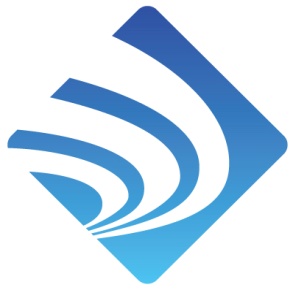 Agenţia Naţională pentru
Reglementare în Comunicaţii Electronice şi Tehnologia Informaţiei a Republicii MoldovaStarea documentului:FinalData publicării:26.12.2017FURNIZOR20152016Moldtelecom45.10%42.38%Arax Impex20.51%21.82%Orange Moldova33.29%34.62%Uniflux Line1.10%1.18%FURNIZOR20152016Moldtelecom42.40%31.02%Arax Impex35.11%46.10%Orange Moldova1.57%1.62%Uniflux Line20.92%21.26%INDICATORCircuite furnizateCircuite furnizateVenit obținutVenit obținutINDICATOR2015201620152016Segmente terminale bazate pe fibră optică51.7%56.9%53.2%64.4% - segmente terminale SDH 0.0%0.0%0.0%0.0% - segmente terminale Ethernet51.0%56.1%46.3%53.5% - segmente terminale bazate pe  fibră sură0.6%0.8%6.9%10.9%Segmente terminale prin radio1.0%0.7%0.1%0.1% - segmente terminale Ethernet 1.0%0.7%0.1%0.1% - segmente terminale SDH 0.0%0.0%0.0%0.0%Segmente terminale bazate pe cupru47.3%42.4%46.7%35.5% - segmente terminale SHDSL7.7%3.4%15.8%8.2% - linii dedicate locale de cupru39.6%39.0%45.9%42.6%    FurnizorCota de piaţă în funcţie de numărul de circuite furnizateCota de piaţă în funcţie de numărul de circuite furnizateCota de piaţă în funcţie de numărul de circuite furnizateCota de piaţă în funcţie de numărul de circuite furnizateCota de piaţă în funcţie de venituriCota de piaţă în funcţie de venituriCota de piaţă în funcţie de venituriCota de piaţă în funcţie de venituri    Furnizor20132014201520162013201420152016Moldtelecom80,62%80,00%86,35%78,39%45,68%45,66%50,44%34,82%Orange Moldova11,13%12,62%3,17%4,71%30,56%32,63%20,62%24,50%Arax Impex8,25%7,38%3,76%6,09%23,76%21,71%15,96%13,25%Starnet 4,35%7,34%11,79%26,31%CTS--2,37%3,46%--1,19%1,12%Pentru furnizorCota de piaţă în funcţie de numărul de circuite furnizate, (2016) IHHCota de piaţă în funcţie de venituri, (2016)IHHMoldtelecom78,39%0,614434,82%0,1212Orange Moldova4,71%0,002224,50%0,0175Arax-Impex6,09%0,005713,25%0,0600CTS3,46%0,00111,12%0,0001Starnet 7,340,005326,31%0,0692Sumar100%0,62851100%0,2680